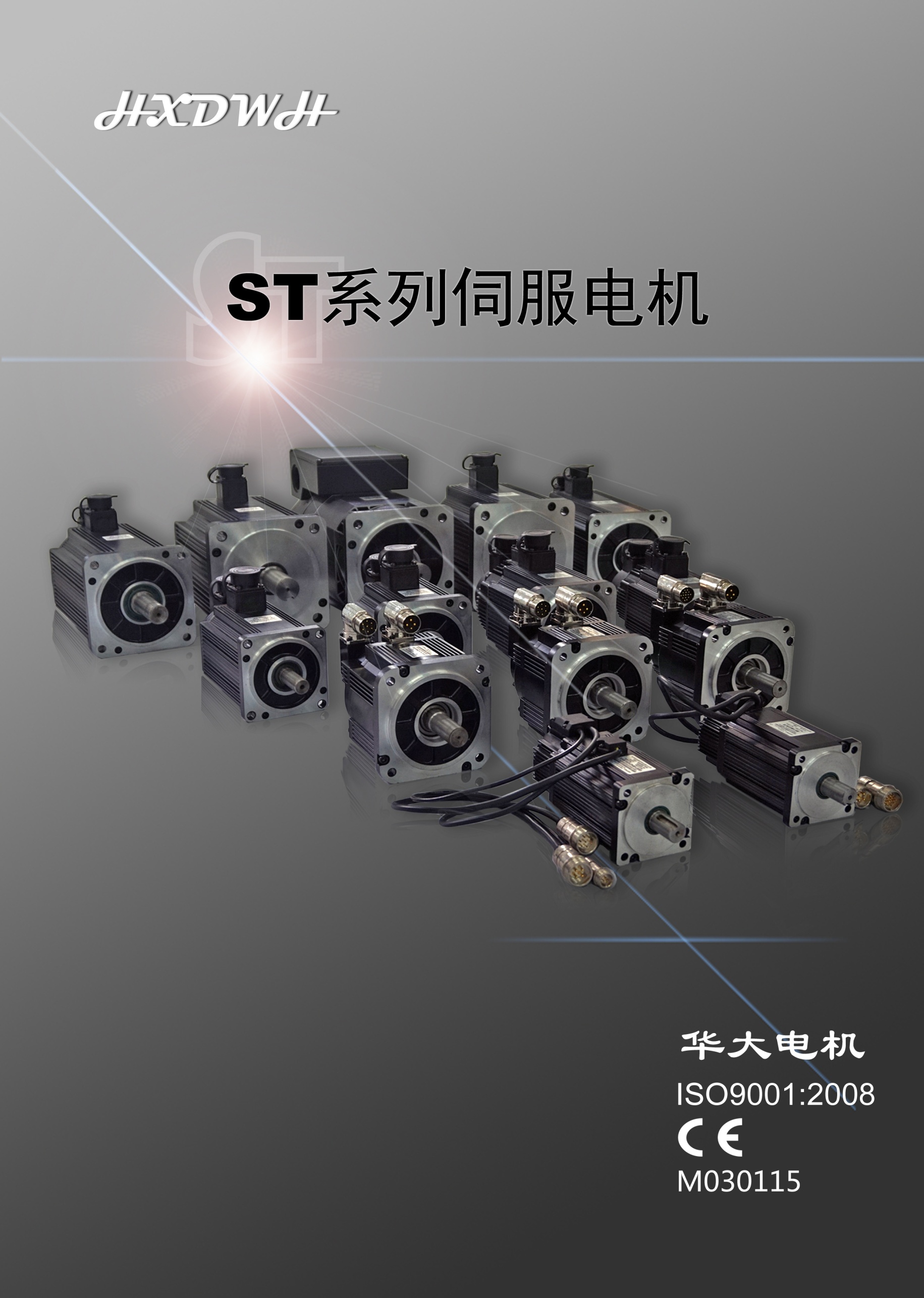 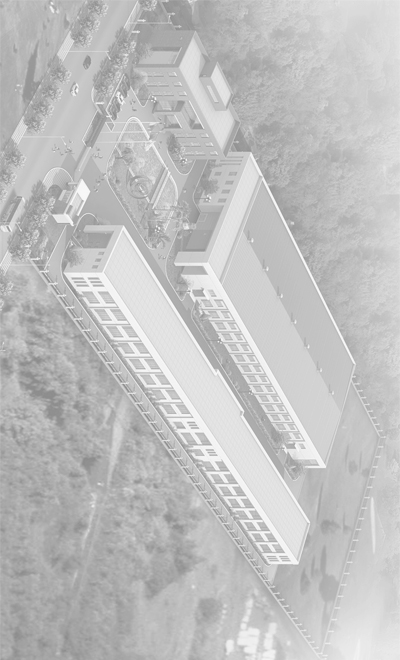 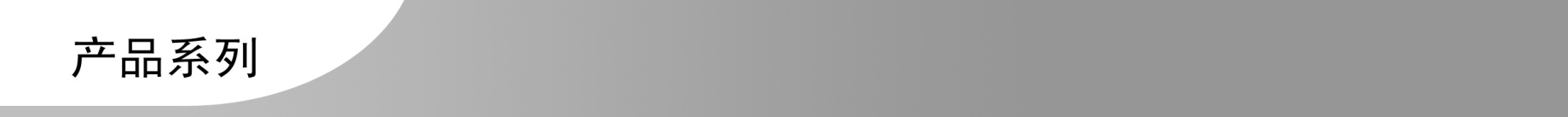 请您关注以下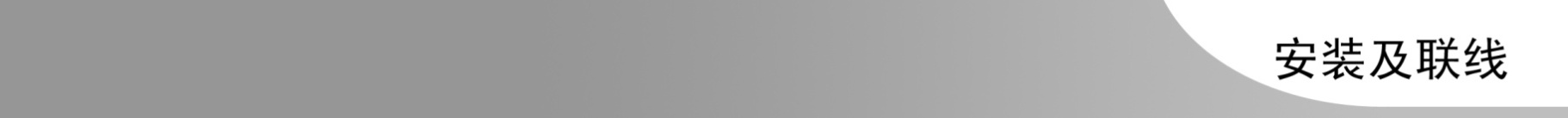 电机电联接器转矩转速曲线示意图ST系列伺服电机的Mmax=3Mn；Mmax输出状态为短时工作。使用时请查询配置的驱动器输出容量。动力插座（4P插座）：  80、110、130、150、180机座号：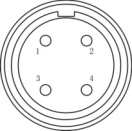 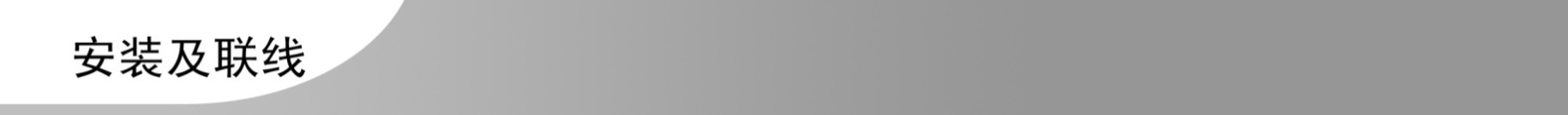 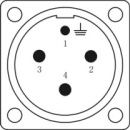 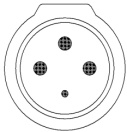 反馈元件插座：省线增量式编码器（代码F1，9P插座/插头）：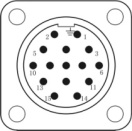 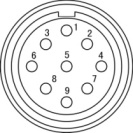 反馈元件插座：非省线式增量编码器（代码F、F5，15 P插座/插头）：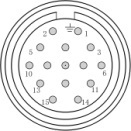 反馈元件插座：绝对式多圈编码器（代码M、M1，7P插座/插头）：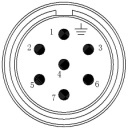 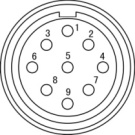 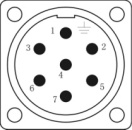 反馈元件插座：旋转变压器（代码X，9P  DB插头/插座）反馈元件插座：非省线式增量编码器（代码F、F5、15P  DB插头/插座）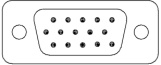 失电制动器插座（3 P、2P）：80、110、130、150、80机座号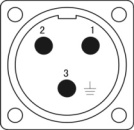 编码器代码：F：增量复合式光电编码器（2500C/T）F1：省线增量复合光电编码器（2500C/T）F5：增量复合式光电编码器（5000C/T）M：Tamagawa 绝对值串口协议光电编码器（17bit/33bit）M1：Tamagawa 绝对值串口协议光电编码器（23bit/33bit）特点：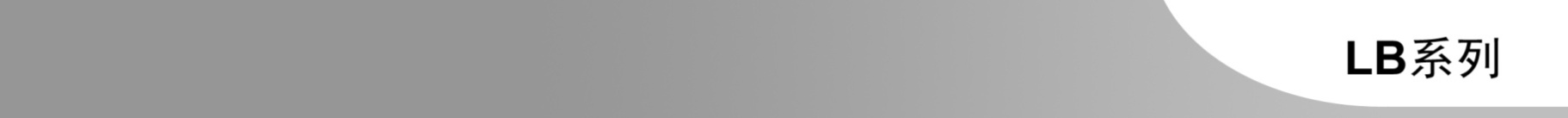 LB系列伺服电机型号编号说明：LB系列一览表□：编码器代码。最大径、轴向力：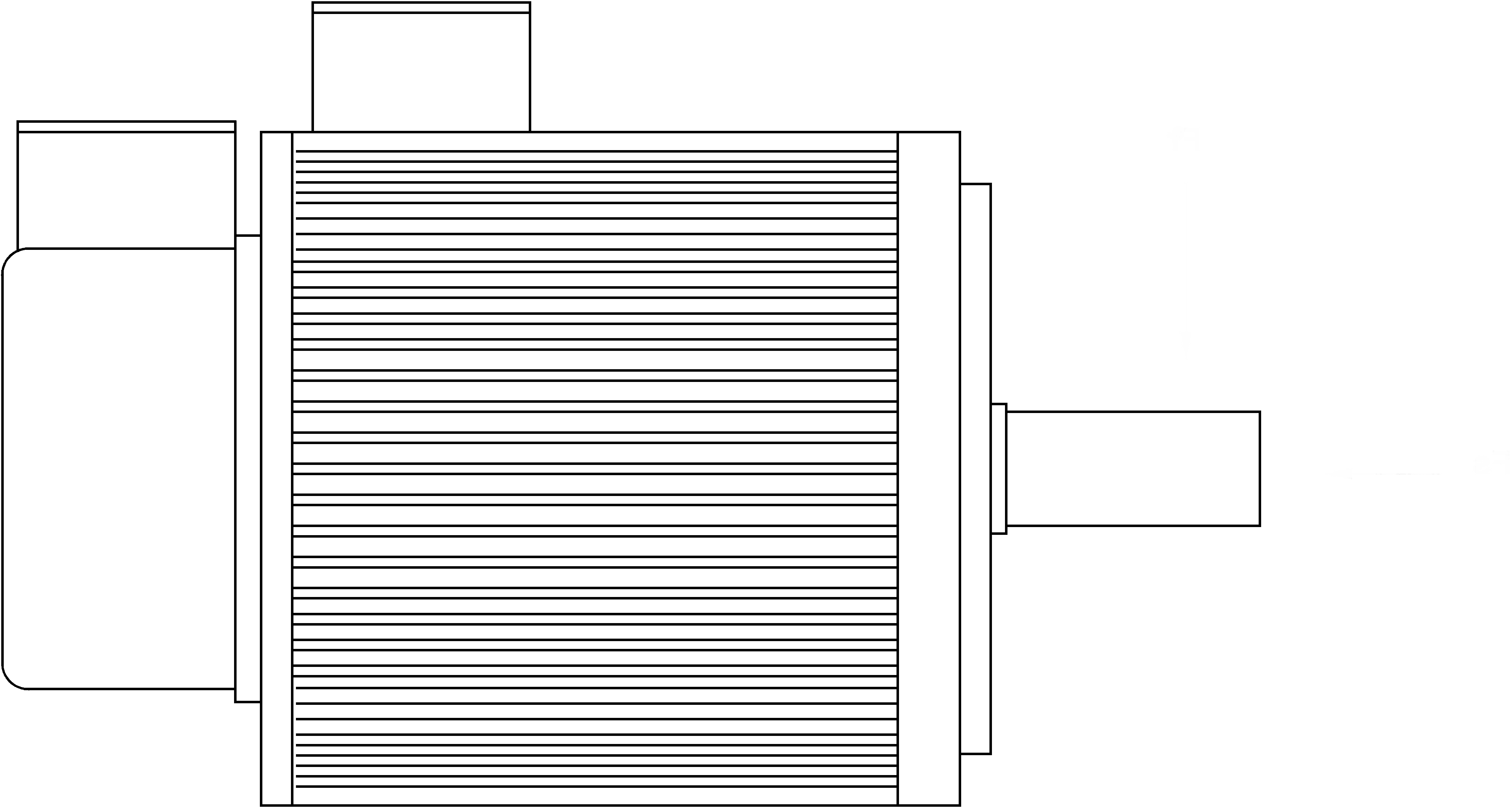 括号内为带失电制动器的转子惯量。□：编码器代码。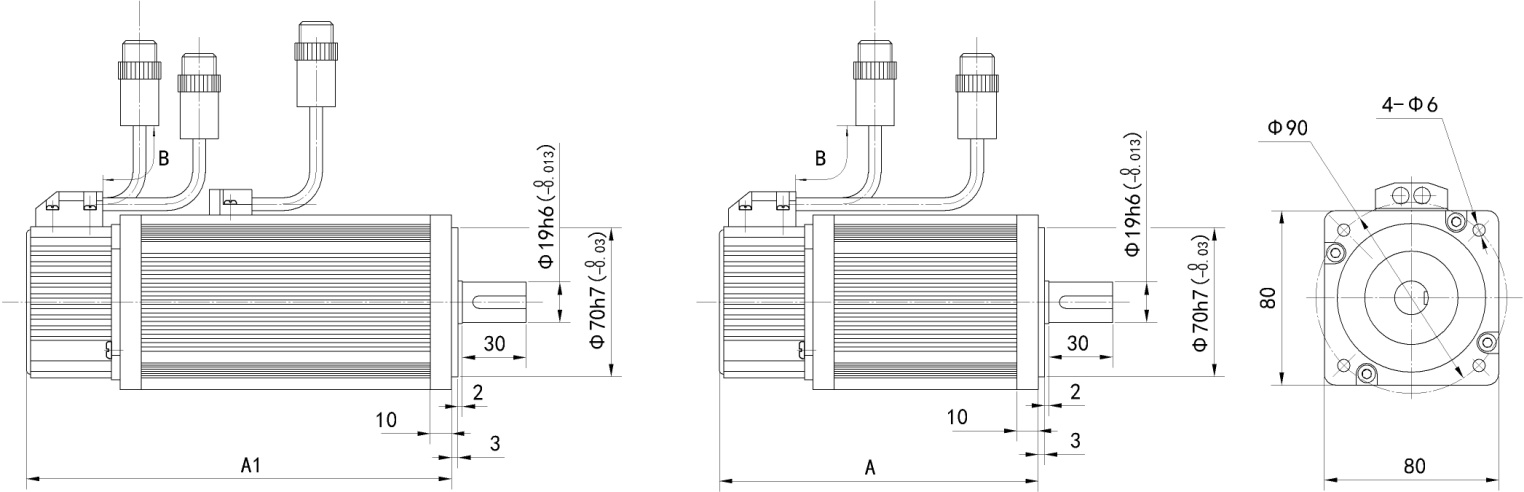 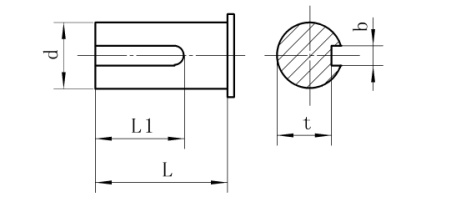 B型键最大径、轴向力：括号内为带失电制动器的转子惯量。□：编码器代码。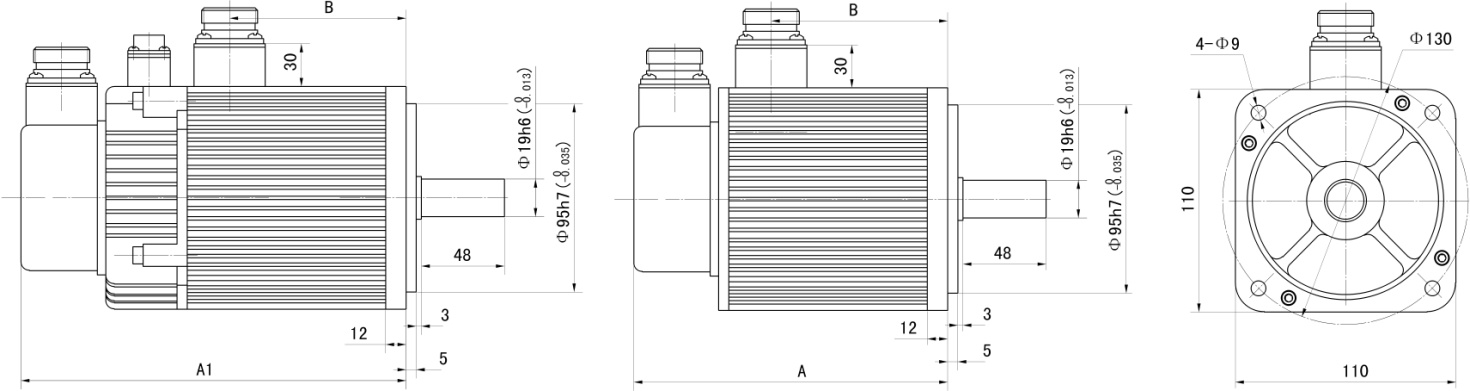 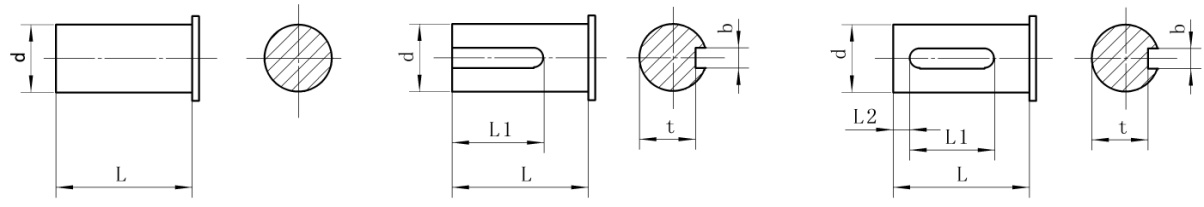 最大径、轴向力：    括号内为带失电制动器的转子惯量。□：编码器代码。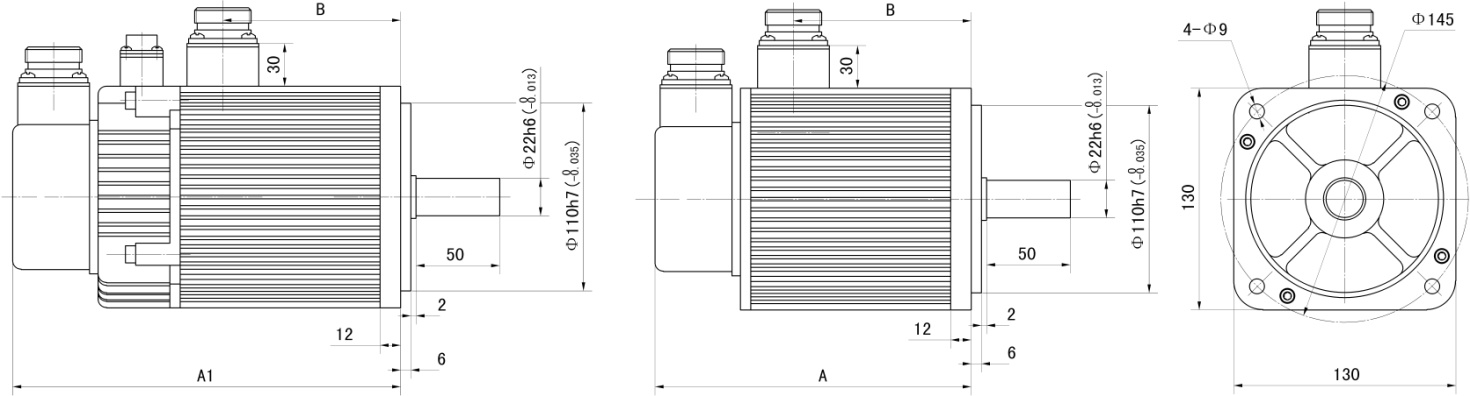 最大径、轴向力：括号内为带失电制动器的转子惯量。□：编码器代码。最大径、轴向力：    括号内为带失电制动器的转子惯量。□：编码器代码。最大径、轴向力：    括号内为带失电制动器的转子惯量。□：编码器代码。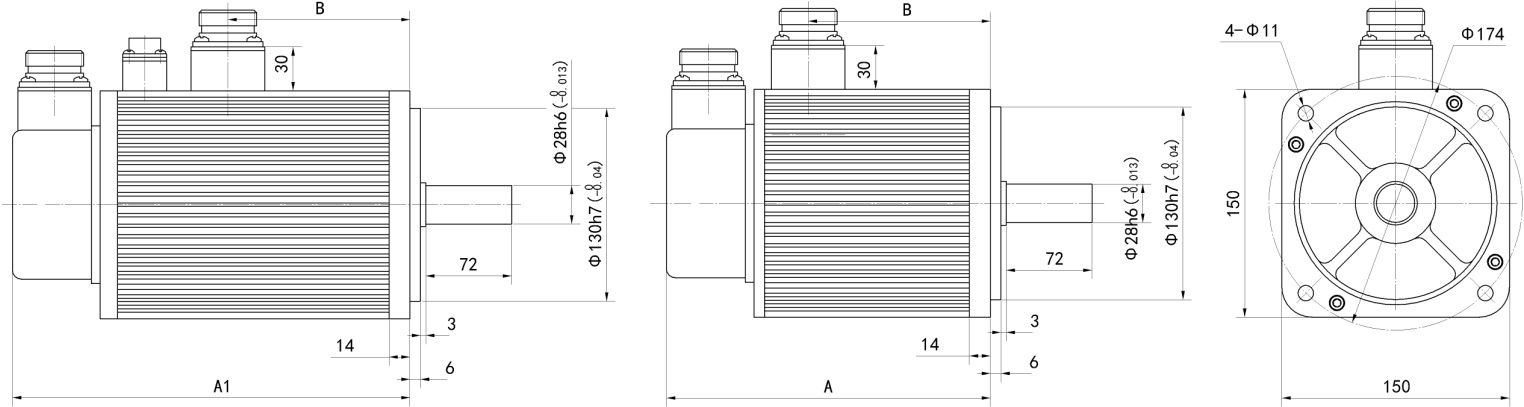 特点：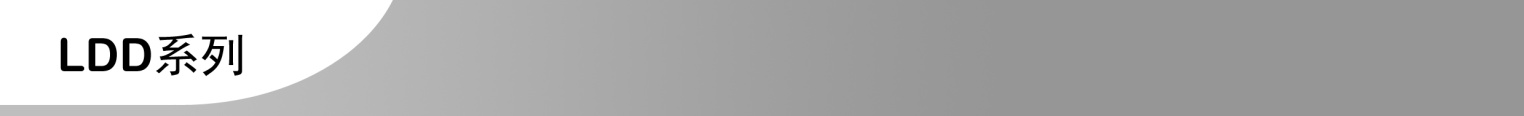 LDD系列功率伺服电机型号编号说明：130LDD系列一览表□：编码器代码。最大径、轴向力：括号内为带失电制动器的转子惯量。□：编码器代码。最大径、轴向力：括号内为带失电制动器的转子惯量。□：编码器代码。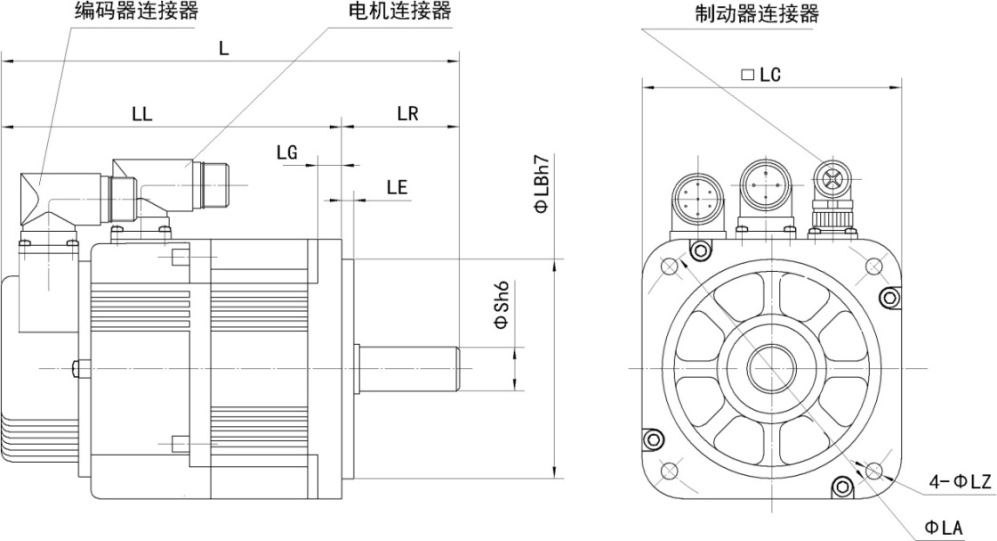 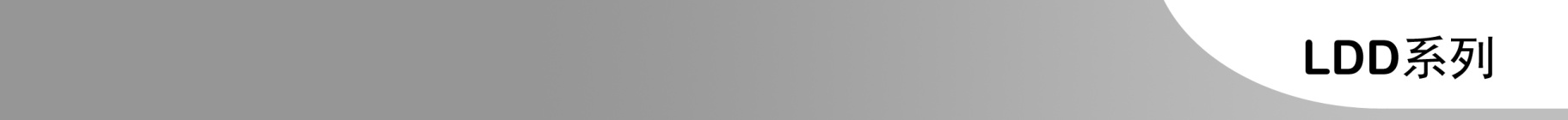 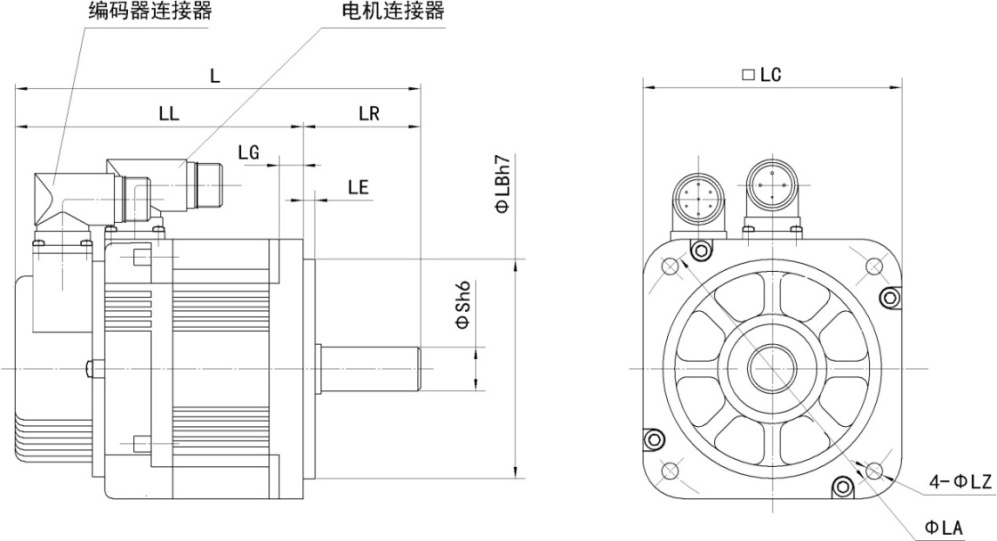 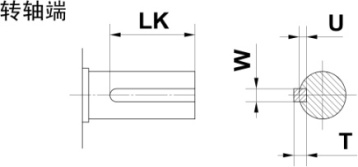 B型键安装尺寸特点：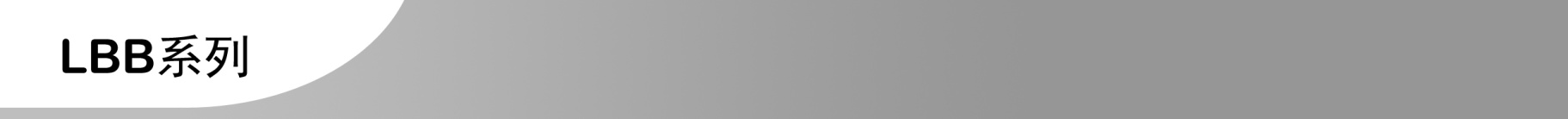 LBB系列伺服电机型号编号说明：LBB系列一览表□：编码器代码。最大径、轴向力：□：编码器代码。括号内为带失电制动器的转子惯量。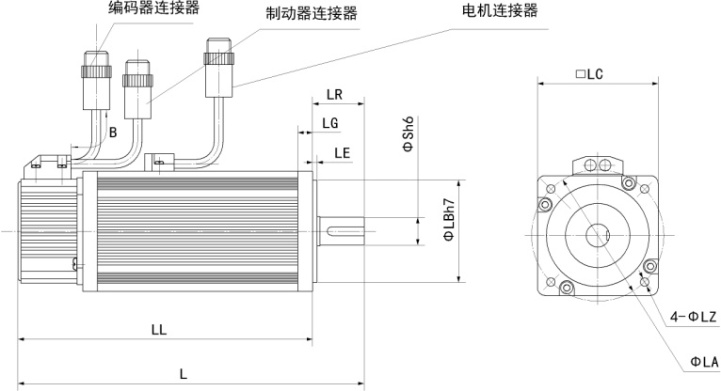 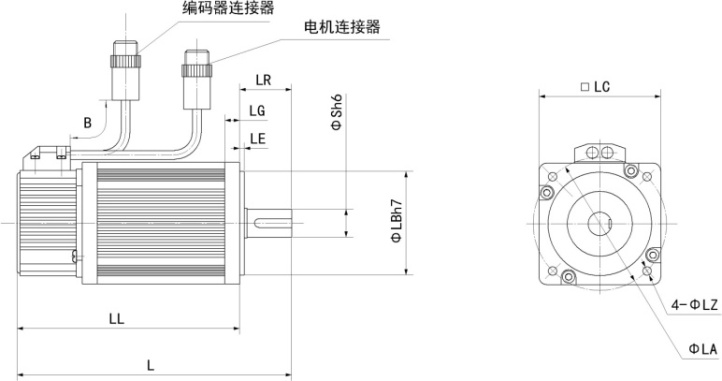 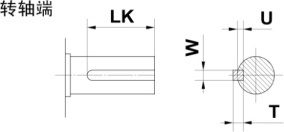 B型键注：括号内的数值为带失电制动器的电机长度。最大径、轴向力  括号内为带失电制动器的转子惯量。□：编码器代码。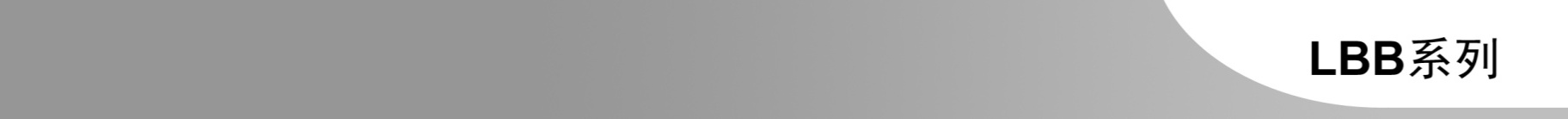 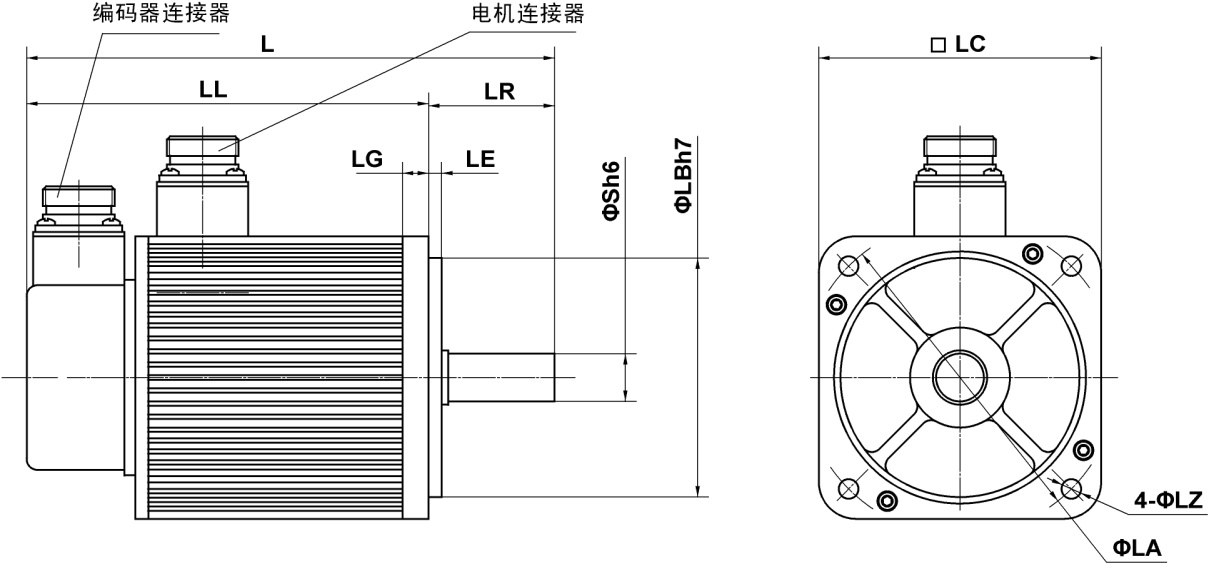 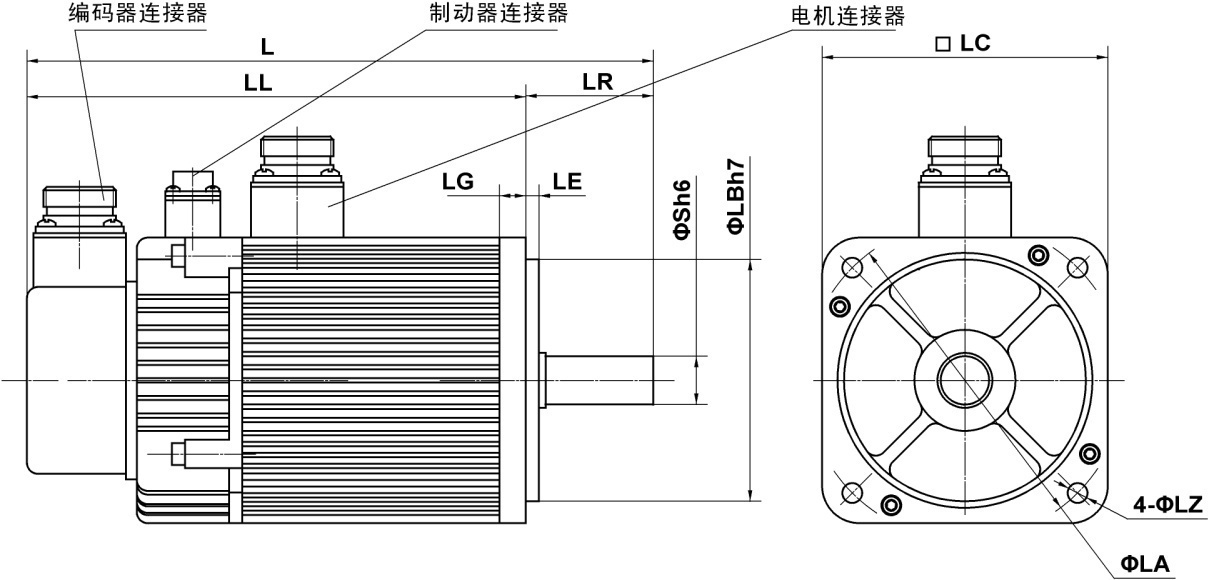 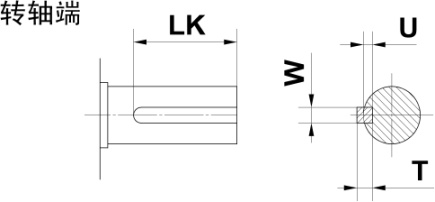 注：括号内的数值为带失电制动器的电机长度。最大径、轴向力：括号内为带失电制动器的转子惯量。□：编码器代码。注：括号内的数值为带失电制动器的电机长度。最大径、轴向力：     括号内为带失电制动器的转子惯量。□：编码器代码。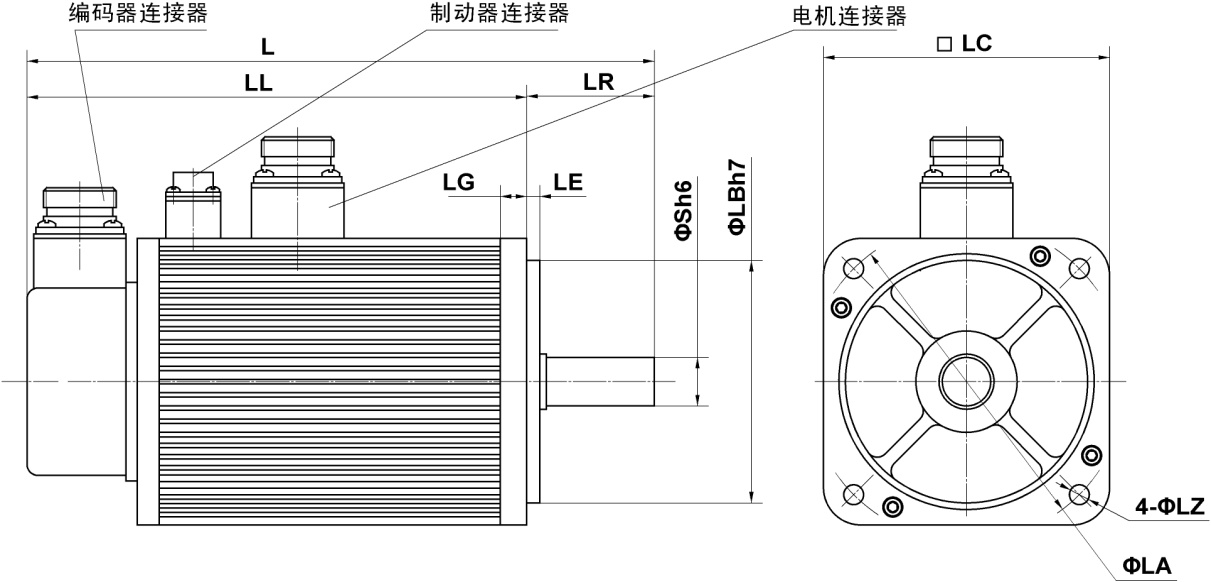 注：括号内的数值为带失电制动器的电机长度。特点：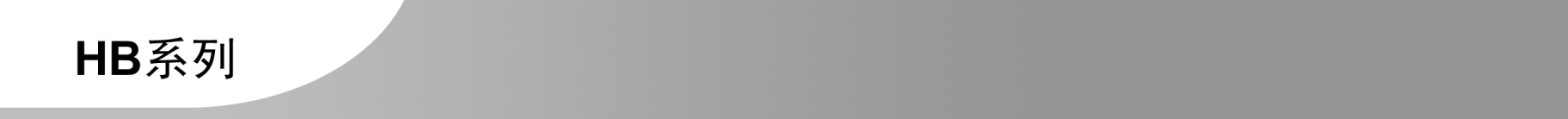 HB系列伺服电机型号编号说明：HB系列一览表□：编码器代码。最大径、轴向力：括号内为带失电制动器的转子惯量。□：编码器代码。最大径、轴向力：    括号内为带失电制动器的转子惯量。□：编码器代码。最大径、轴向力：    括号内为带失电制动器的转子惯量。□：编码器代码。最大径、轴向力：     括号内为带失电制动器的转子惯量。□：编码器代码。最大径、轴向力：     括号内为带失电制动器的转子惯量。□：编码器代码。     最大径、轴向力：     括号内为带失电制动器的转子惯量。□：编码器代码。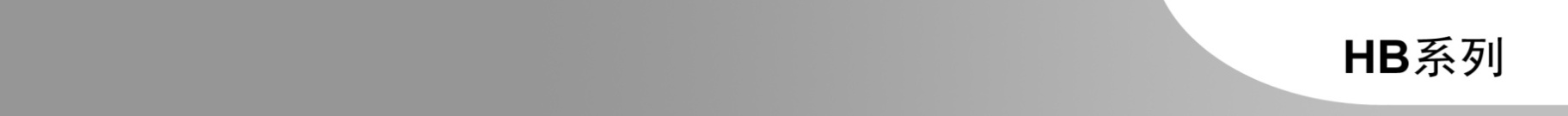 B型键注：括号内的数值为带失电制动器的电机长度。特点：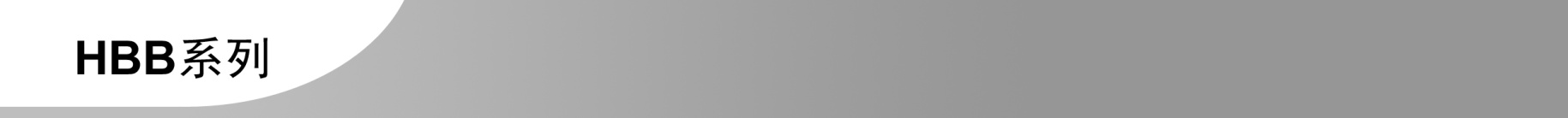 HBB系列伺服电机型号编号说明：HBB系列一览表□：编码器代码。最大径、轴向力：    括号内为带失电制动器的转子惯量。□：编码器代码。B型键注：括号内的数值为带失电制动器的电机长度。最大径、轴向力：括号内为带失电制动器的转子惯量。□：编码器代码。B型键注：括号内的数值为带失电制动器的电机长度。最大径、轴向力：  括号内为带失电制动器的转子惯量。□：编码器代码。B型键注：括号内的数值为带失电制动器的电机长度。     最大径、轴向力：    括号内为带失电制动器的转子惯量。    □：编码器代码。B型键注：括号内的数值为带失电制动器的电机长度。特点：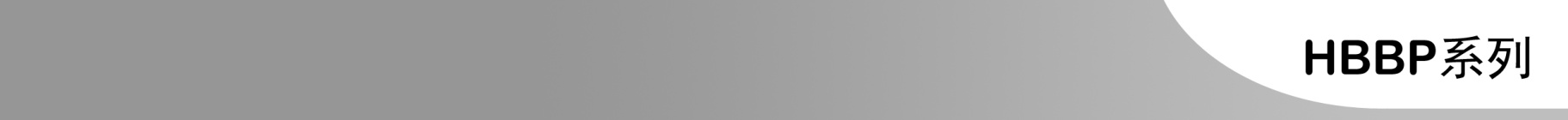 HBBP系列功率伺服电机型号编号说明：HBBP系列一览表□：编码器代码。△：温度反馈元件代码。P：PTC130  K：KTY84     最大径、轴向力：    括号内为带失电制动器的转子惯量。□：编码器代码。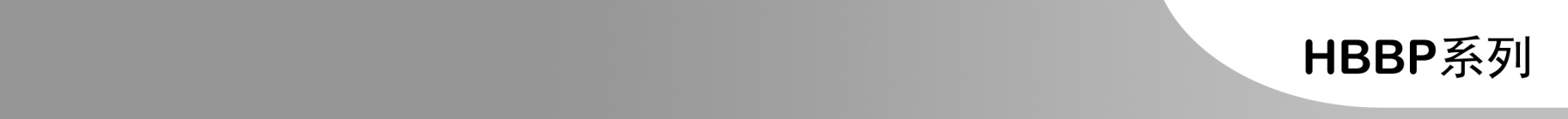 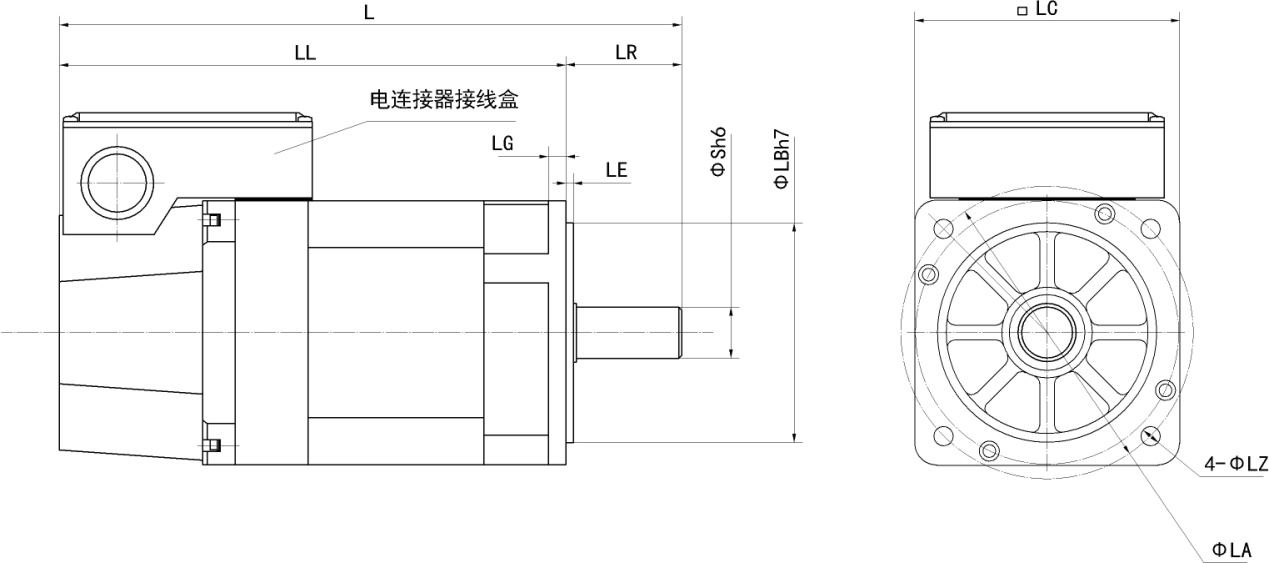 B型键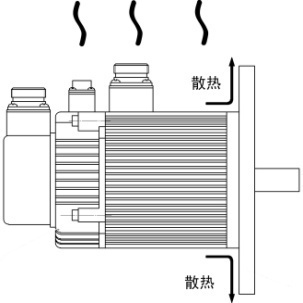 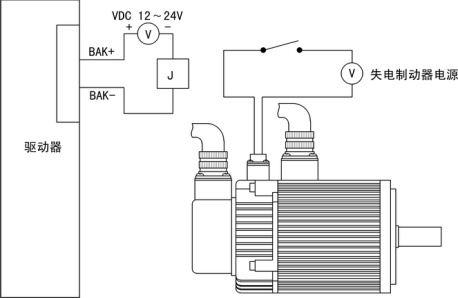 伺服电机为自冷式散热方式，安装时请选择足够大的安装板。伺服电机长期工作，机体本身会有一定的温度，这是正常情况。装配了失电制动器的伺服电机，其失电制动器的电源必须由驱动器控制开闭，否则会造成工作状态不佳。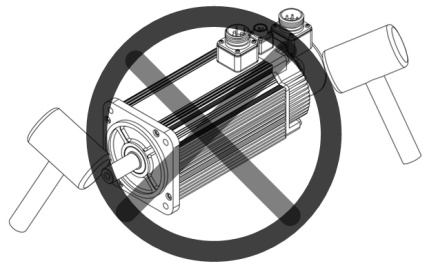 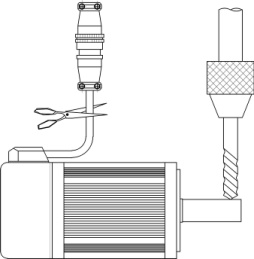 伺服电机内装精密反馈元件，严禁重力敲击电机轴伸端及后部。请注意电机轴伸端的最大径、轴向力的限值。严禁随意更改、拆装及加工电机部件。请您将需求告之我们，我们来为您服务。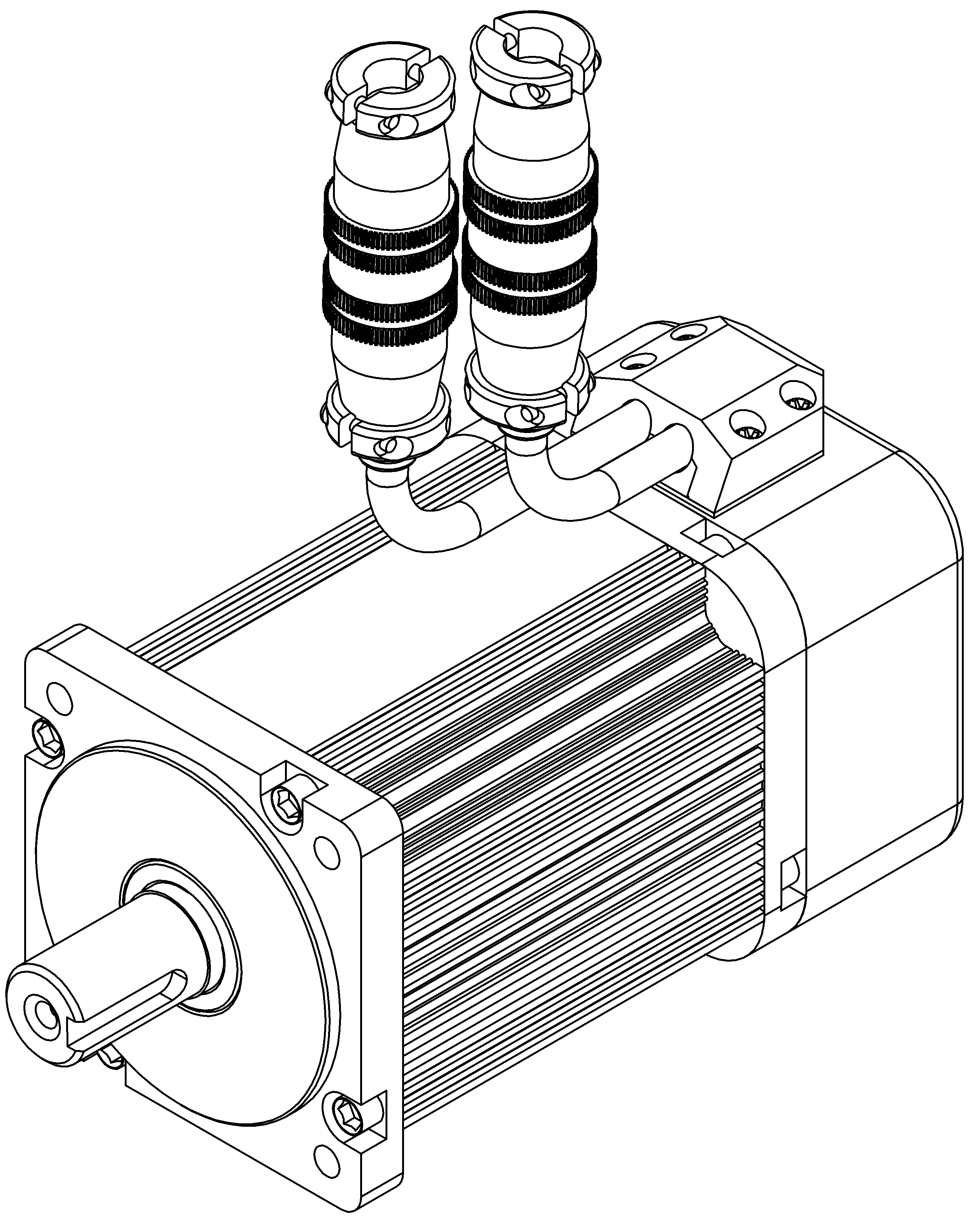 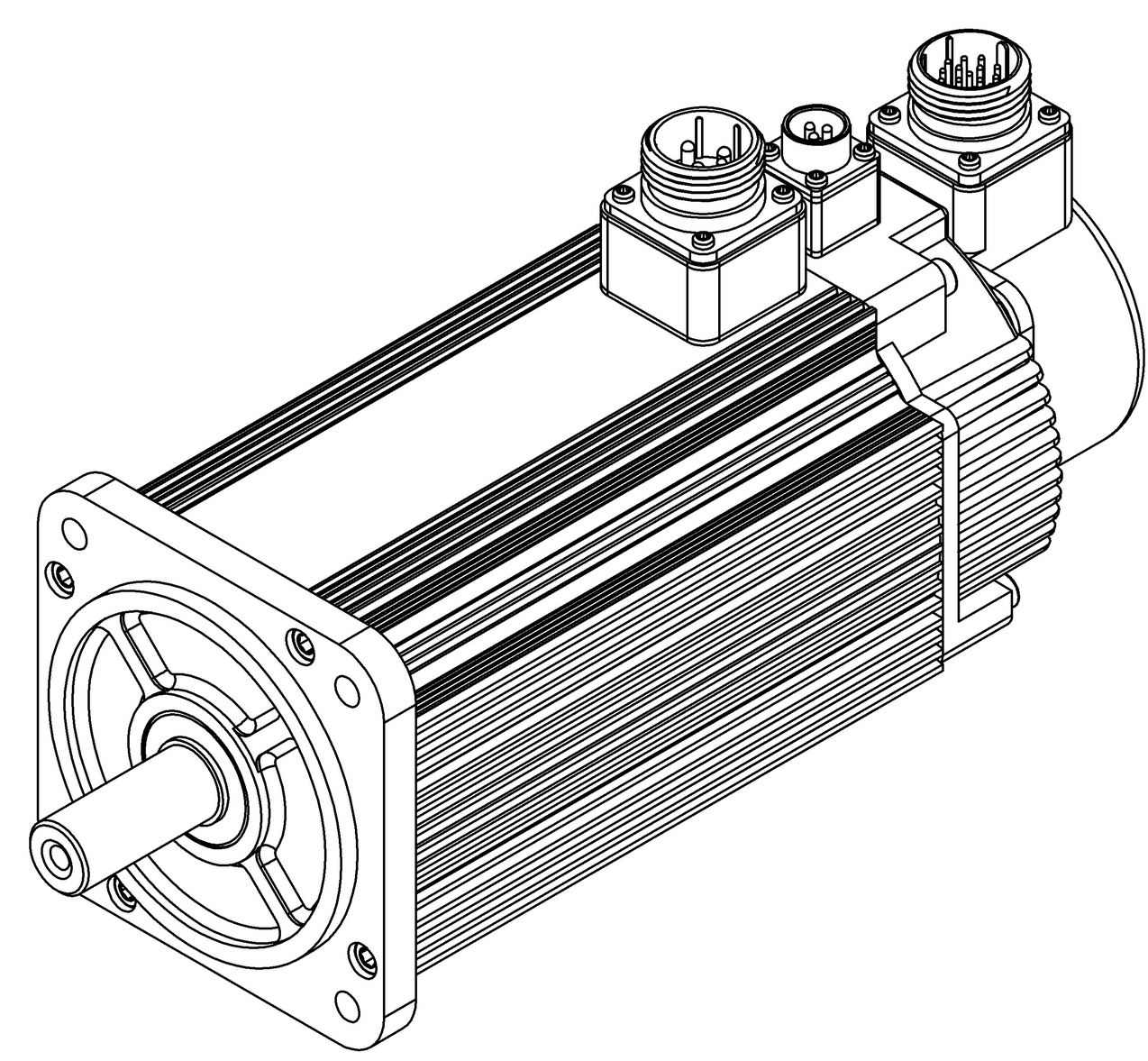 LB、HB系列LDD、LBB、HBB系列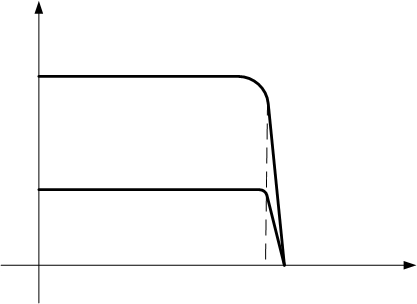 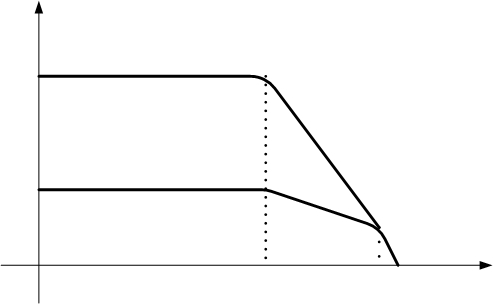 绕组引线UVW插头编号2341信    号+5V0VA+A-B+B-Z+Z-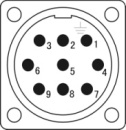 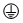 插头编号234758691信    号+5V0VA+A-B+B-Z+Z-U+U-V+V-W+W-插座编号234758691013111412151信    号+5V0VSD+SD-E+E-插头编号7564321信    号R1R2S1S3S2S4空空插头编号234567891信    号+5V0VA+A-B+B-Z+Z-U+U-V+V-W+W-插座编号234758691013111412151机座号80110130130150180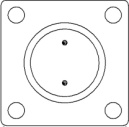 工作电压24VDC24VDC24VDC24VDC100VDC100VDC制动转矩≥2.5Nm≥8Nm≥12Nm≥12Nm≥30Nm≥30Nm工作电流≤0.6 A≤0.6 A≤0.6 A≤0.6 A≤0.6 A≤0.6 A插座编号111222备   注电源接入无极性要求电源接入无极性要求电源接入无极性要求电源接入无极性要求电源接入无极性要求电源接入无极性要求机座（mm）：80、110、130、150额定转矩（Nm）：1.3～27额定转速（rpm）：1500、2000、2500、3000额定功率（Kw）：0.4～5.5失电制动器：选配极对数：4绝缘等级：B防护等级：密封自冷式IP65安装方式：法兰盘适配驱动器工作电压（VAC）：220环境温度：0～55℃环境湿度：小于90%（无结露）110ST–M02030LFBZ/C⑴⑵⑶⑷⑸⑹⑺⑻⑼⑽⑴ 机座号⑵ 交流永磁同步伺服电机⑶ 反馈元件类型⑷ 额定转矩：三位数×0.1Nm⑸ 额定转速： 二位数×100rpm⑹ 驱动器工作电压（VAC）：220⑺ 编码器代码⑻ 中惯量⑼安装了失电制动器⑽ 轴伸端键槽代码，无键无代码。电机型号主要参数主要参数主要参数主要参数电机型号额定转矩额定转速额定电流额定功率80ST-M01330L□B1.3 Nm3000 rpm0.4 Kw80ST-M02430L□B2.4 Nm3000 rpm0.75 Kw80ST-M03330L□B3.3 Nm3000 rpm1.0 Kw110ST-M02030L□B2.0 Nm3000 rpm0.6 Kw110ST-M04030L□B4.0 Nm3000 rpm1.2 Kw110ST-M05030L□B5.0 Nm3000 rpm1.5 Kw110ST-M06020L□B6.0 Nm2000 rpm1.2 Kw110ST-M06030L□B6.0 Nm3000 rpm1.8 Kw130ST-M04025L□B4.0 Nm2500 rpm1.0 Kw130ST-M05020L□B5.0 Nm2000 rpm1.0 Kw130ST-M05025L□B5.0 Nm2500 rpm1.3 Kw130ST-M06025L□B6.0 Nm2500 rpm1.5 Kw130ST-M07720L□B7.7 Nm2000 rpm1.6 Kw130ST-M07725L□B7.7 Nm2500 rpm2.0 Kw130ST-M07730L□B7.7 Nm3000 rpm2.4 Kw130ST-M10015L□B10 Nm1500 rpm1.5 Kw130ST-M10025L□B10 Nm2500 rpm2.6 Kw130ST-M15015L□B15 Nm1500 rpm2.3 Kw130ST-M15025L□B15 Nm2500 rpm3.8 Kw150ST-M15025L□B15 Nm2500 rpm3.8 Kw150ST-M18020L□B18 Nm2000 rpm3.6 Kw150ST-M23020L□B23 Nm2000 rpm4.7 Kw150ST-M27020L□B27 Nm2000 rpm5.5 Kw● 80机座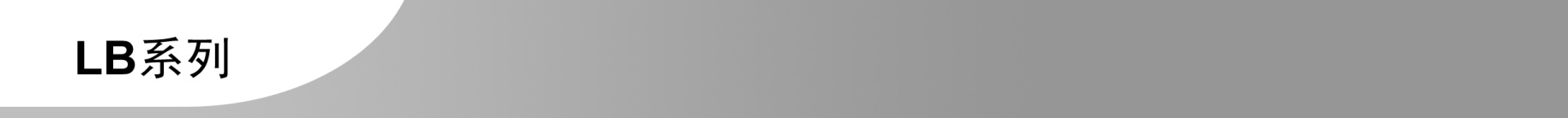 ● 80机座● 80机座● 80机座电机型号80ST-M01330L□B80ST-M02430L□B80ST-M03330L□B功   率 0.4 Kw0.75 Kw1.0 Kw额定转矩1.3 Nm2.4 Nm3.3 Nm额定转速3000 rpm3000 rpm3000 rpm额定电流转子惯量0.577×10-4 Kgm2（0.637×10-4 Kgm2）0.934×10-4 Kgm2（0.994×10-4 Kgm2）1.164×10-4 Kgm2（1.724×10-4 Kgm2）机械时间常数1.286 ms0.774 ms0.611 ms最大电流最大转矩3.9 Nm7.2 Nm9.9 Nm型  号A (mm)A1 (mm)B (mm)L (mm)L1 (mm)d (mm)b (mm)t (mm)80ST-M01330L□B1291715003025Φ19 0 -0.0136 0 -0.0315.5  0 -0.180ST-M02430L□B1511935003025Φ19 0 -0.0136 0 -0.0315.5  0 -0.180ST-M03330L□B1652085003025Φ19 0 -0.0136 0 -0.0315.5  0 -0.1● 110机座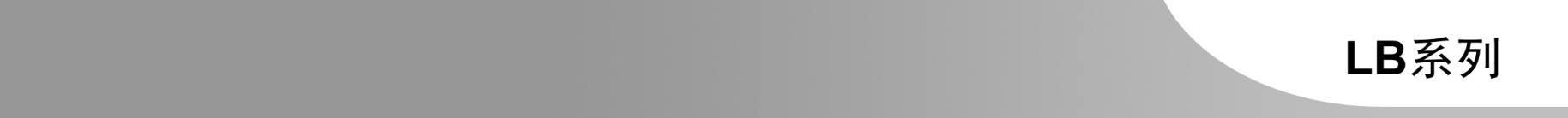 ● 110机座● 110机座● 110机座● 110机座● 110机座电机型号110ST-M02030L□B110ST-M04030L□B110ST-M05030L□B110ST-M06020L□B110ST-M06030L□B功   率0.6 Kw1.2 Kw1.5 Kw1.2 Kw1.8 Kw额定转矩2.0 Nm4.0 Nm5.0 Nm6.0 Nm6.0 Nm额定转速3000 rpm3000 rpm3000 rpm2000 rpm3000 rpm额定电流转子惯量0.413×10-3 Kgm2（0.477×10-3 Kgm2）0.693×10-3 Kgm2（0.757×10-3 Kgm2）0.856×10-3 Kgm2（0.92×10-3 Kgm2）1.029×10-3 Kgm2（1.093×10-3 Kgm2）1.029×10-3 Kgm2（1.093×10-3 Kgm2）机械时间常数4.867 ms2.531 ms2.12 ms1.976 ms1.855 ms最大电流最大转矩6.0 Nm12.0 Nm15.0 Nm18.0 Nm18.0 NmA型键B型键C型键型  号A (mm)A1 (mm)B (mm)L (mm)L1 (mm)L2 (mm)d (mm)b (mm)t (mm)110ST-M02030L□B1582007648403Φ19 0 -0.0136 0 -0.0315.5  0 -0.1110ST-M04030L□B18522710248403Φ19 0 -0.0136 0 -0.0315.5  0 -0.1110ST-M05030L□B20024211848403Φ19 0 -0.0136 0 -0.0315.5  0 -0.1110ST-M06020L□B110ST-M06030L□B21725913448403Φ19 0 -0.0136 0 -0.0315.5  0 -0.1● 130机座● 130机座● 130机座● 130机座● 130机座电机型号130ST-M04025L□B130ST-M05020L□B130ST-M05025L□B130ST-M06025L□B功   率1.0 Kw1.0 Kw1.3 Kw1.5 Kw额定转矩4.0 Nm5.0 Nm5.0 Nm6.0 Nm额定转速2500 rpm2000 rpm2500 rpm2500 rpm额定电流转子惯量1.04×10-3 Kgm2（1.207×10-3 Kgm2）1.337×10-3 Kgm2（1.504×10-3 Kgm2）1.337×10-3 Kgm2（1.504×10-3 Kgm2）1.556×10-3 Kgm2（1.723×10-3 Kgm2）机械时间常数3.457 ms4.901 ms3.478 ms2.824 ms最大电流最大转矩12.0 Nm15.0 Nm15.0 Nm18.0 NmA型键B型键C型键型  号A (mm)A1 (mm)B (mm)L (mm)L1 (mm)L2 (mm)d (mm)b (mm)t (mm)130ST-M04025L□B1632058050405Φ22 0 -0.0136 0 -0.0318.5  0 -0.1130ST-M05020L□B130ST-M05025L□B1712138950405Φ22 0 -0.0136 0 -0.0318.5  0 -0.1130ST-M06025L□B1812239850405Φ22 0 -0.0136 0 -0.0318.5  0 -0.1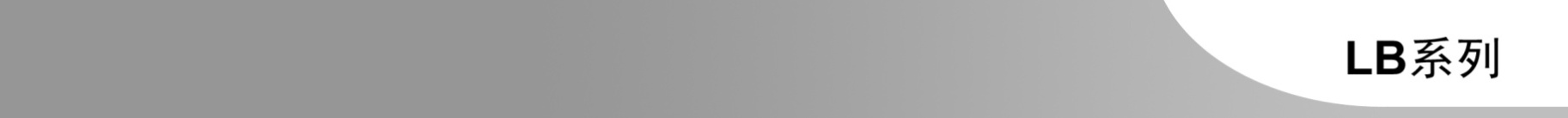 ● 130机座● 130机座● 130机座● 130机座● 130机座电机型号130ST-M07720L□B130ST-M07725L□B130ST-M07730L□B130ST-M10015L□B功   率1.6 Kw2.0 Kw2.4 Kw1.5 Kw额定转矩7.7 Nm7.7 Nm7.7 Nm10Nm额定转速2000 rpm2500 rpm3000 rpm1500 rpm额定电流7.59.06.0转子惯量1.959×10-3 Kgm2（2.126×10-3 Kgm2）1.959×10-3 Kgm2（2.126×10-3 Kgm2）1.959×10-3 Kgm2（2.126×10-3 Kgm2）2.539×10-3 Kgm2（2.706×10-3 Kgm2）机械时间常数2.356 ms2.142 ms2.262 ms2.196 ms最大电流最大转矩23.1Nm23.1 Nm23.1 Nm30.0 NmA型键B型键C型键型  号A (mm)A1 (mm)B (mm)L (mm)L1 (mm)L2 (mm)d (mm)b (mm)t (mm)130ST-M07720L□B130ST-M07725L□B130ST-M07730L□B19523711250405Φ22 0 -0.0136 0 -0.0318.5  0 -0.1130ST-M10015L□B21926113650405Φ22 0 -0.0136 0 -0.0318.5  0 -0.1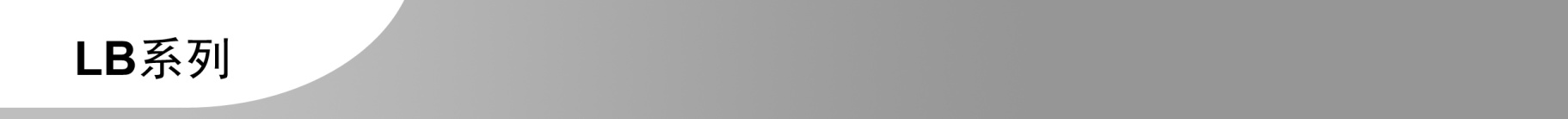 ● 130机座● 130机座● 130机座● 130机座电机型号130ST-M10025L□B130ST-M15015L□B130ST-M15025L□B功   率2.6 Kw2.3 Kw3.9 Kw额定转矩10.0 Nm15.0 Nm15.0 Nm额定转速2500 rpm1500 rpm2500 rpm额定电流转子惯量2.539×10-3 Kgm2（2.706×10-3 Kgm2）2.914×10-3 Kgm2（3.081×10-3 Kgm2）2.914×10-3 Kgm2（3.081×10-3 Kgm2）机械时间常数1.996 ms1.606 ms1.146 ms最大电流最大转矩30.0 Nm45.0 Nm45.0 NmA型键B型键C型键型  号A (mm)A1 (mm)B (mm)L (mm)L1 (mm)L2 (mm)d (mm)b (mm)t (mm)130ST-M10025L□B21926113650405Φ22 0 -0.0136 0 -0.0318.5  0 -0.1130ST-M15015L□B130ST-M15025L□B26730918450405Φ22 0 -0.0136 0 -0.0318.5  0 -0.1● 150机座 ● 150机座 ● 150机座 ● 150机座 ● 150机座 电机型号150ST-M15025L□B150ST-M18020L□B150ST-M23020L□B150ST-M27020L□B功   率3.8 Kw3.6 Kw4.7 Kw5.5 Kw额定转矩15.0 Nm18.0 Nm23.0 Nm27.0 Nm额定转速2500 rpm2000 rpm2000 rpm2000 rpm额定电流转子惯量4.609×10-3 Kgm2（5.209×10-3 Kgm2）6.222×10-3 Kgm2（6.6×10-3 Kgm2）8.345×10-3 Kgm2（8.945×10-3 Kgm2）9.871×10-3 Kgm2（10.471×10-3 Kgm2）机械时间常数1.941 ms2.07 ms1.909 ms2.564 ms最大电流最大转矩45.0 Nm54.0 Nm69.0 Nm81.0 NmA型键B型键C型键型  号A (mm)A1 (mm)B (mm)L (mm)L1 (mm)L2 (mm)d (mm)b (mm)t (mm)150ST-M15025L□B2312931467260（B型）55（C型）5Φ28 0 -0.0138 0 -0.0324  0 -0.1150ST-M18020L□B2503121667260（B型）55（C型）5Φ28 0 -0.0138 0 -0.0324  0 -0.1150ST-M23020L□B2803421967260（B型）55（C型）5Φ28 0 -0.0138 0 -0.0324  0 -0.1150ST-M27020L□B3063682227260（B型）55（C型）5Φ28 0 -0.0138 0 -0.0324  0 -0.1机座（mm）：130额定转矩（Nm）：4.2～17.8额定转速（rpm）：1500最高转速（rpm）：2000、3000额定功率（Kw）：0.65～2.8极对数：5绝缘等级：F安装方式：法兰盘适配驱动器工作电压（VAC）：220环境温度：0～55℃环境湿度：小于90%（无结露）防护等级：IP65130ST–M0421530LM1DDZ/C⑴⑵⑶⑷⑸⑹⑺⑻⑼⑽⑾⑿⑴ 机座号⑵ 交流永磁同步伺服电机⑶ 反馈元件代码⑷ 额定转矩：三位数×0.1Nm⑸ 额定转速： 二位数×100rpm⑹ 最高转速：二位数×100rpm⑺ 适配驱动器工作电压代码⑻ 编码器代码⑼ 中惯量（产品序号）⑽ 具有最高转速特性⑾ 装配失电制动器⑿ 轴伸端键槽代码，无键无代码。电机型号主要参数主要参数主要参数主要参数主要参数电机型号额定转矩额定转速最高转速额定电流额定功率130ST-M0421530L□DD4.2 Nm1500 rpm3000 rpm5.5A0.65 Kw130ST-M0541530L□DD5.4 Nm1500 rpm3000 rpm6.5 A0.85 Kw130ST-M0641530L□DD6.4 Nm1500 rpm3000 rpm8.0 A1.0 Kw130ST-M0751530L□DD7.5 Nm1500 rpm3000 rpm9.0 A1.2 Kw130ST-M0841530L□DD8.4 Nm1500 rpm3000 rpm9.5 A1.3 Kw130ST-M0961530L□DD9.6 Nm1500 rpm3000 rpm10.0 A1.5 Kw130ST-M1151520L□DD11.5 Nm1500 rpm2000 rpm9.0 A1.8 Kw130ST-M1151530L□DD11.5 Nm1500 rpm3000 rpm14.0 A1.8 Kw130ST-M1461520L□DD14.6 Nm1500 rpm2000 rpm11.0 A2.3 Kw130ST-M1461530L□DD14.6 Nm1500 rpm3000 rpm16.0A2.3 Kw130ST-M1781530L□DD17.8 Nm1500 rpm3000 rpm19.0A2.8 Kw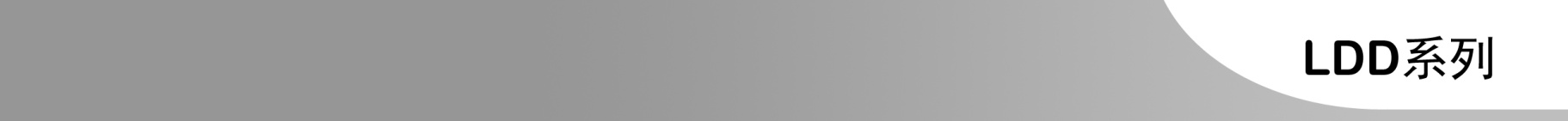 ● 130机座（1500rpm/3000rpm）● 130机座（1500rpm/3000rpm）● 130机座（1500rpm/3000rpm）● 130机座（1500rpm/3000rpm）电机型号130ST-M0421530L□DD130ST-M0541530L□DD130ST-M0641530L□DD 功   率0.65 Kw0.85 Kw1.0 Kw额定转矩4.2 Nm5.4 Nm6.4 Nm额定转速1500 rpm1500 rpm1500 rpm最高转速3000 rpm3000 rpm3000 rpm额定电流5.5 A6.5 A8.0 A转子惯量1.163 Kgm2×10-3（1.33 Kgm2×10-3）1.388Kgm2×10-3（1.555Kgm2×10-3）1.604 Kgm2×10-3（1.771Kgm2×10-3）机械时间常数3.704 ms2.900 ms2.804 ms最大电流17.3A20.5A25.2 A最大转矩12.6 Nm16.2 Nm19.2 Nm● 130机座（1500rpm/3000rpm）● 130机座（1500rpm/3000rpm）● 130机座（1500rpm/3000rpm）● 130机座（1500rpm/3000rpm）电机型号130ST-M0751530L□DD130ST-M0841530L□DD130ST-M0961530L□DD 功   率1.2 Kw1.3 Kw1.5 Kw额定转矩7.5 Nm8.4 Nm9.6 Nm额定转速1500 rpm1500 rpm1500 rpm最高转速3000 rpm3000 rpm3000 rpm额定电流9.0 A9.5 A10.0A转子惯量1.857Kgm2×10-3（2.024Kgm2×10-3）2.059Kgm2×10-3（2.226Kgm2×10-3）2.369 Kgm2×10-3（2.536Kgm2×10-3）机械时间常数2.409 ms2.071 ms2.167 ms最大电流28.4A30.0A31.5 A最大转矩22.5 Nm25.2 Nm28.8 Nm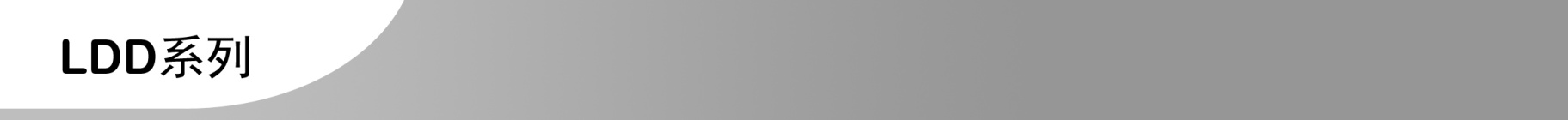 ● 130机座（1500rpm/3000rpm）● 130机座（1500rpm/3000rpm）● 130机座（1500rpm/3000rpm）● 130机座（1500rpm/3000rpm）电机型号130ST-M1151530L□DD130ST-M1461530L□DD130ST-M1781530L□DD 功   率1.8 Kw2.3 Kw2.8 Kw额定转矩11.5 Nm14.6 Nm17.8 Nm额定转速1500 rpm1500 rpm1500 rpm最高转速3000 rpm3000 rpm3000 rpm额定电流14.0 A16.0A19.0A转子惯量3.015Kgm2×10-3（3.182Kgm2×10-3）4.070 Kgm2×10-3（4.237Kgm2×10-3）4.548 Kgm2×10-3（4.715Kgm2×10-3）机械时间常数2.415 ms1.875 ms1.575 ms最大电流44.1A50.4A60.0A最大转矩34.5 Nm43.8 Nm53.4 Nm● 130机座（1500rpm/2000rpm）● 130机座（1500rpm/2000rpm）● 130机座（1500rpm/2000rpm）电机型号130ST-M1151520L□DD130ST-M1461520L□DD 功   率1.8 Kw2.3 Kw额定转矩11.5 Nm14.6 Nm额定转速1500 rpm1500 rpm最高转速2000 rpm2000 rpm额定电流 9.0 A11.0 A转子惯量3.015Kgm2×10-3（3.182Kgm2×10-3）4.070 Kgm2×10-3（4.237Kgm2×10-3）机械时间常数1.900 ms1.553 ms最大电流28.4 A34.7 A最大转矩34.5 Nm43.8 Nm型    号LLLLRLELGLCLALZΦSLBTUWLK130ST-M0421530L□DD198（225）139（166）596121301458.522 0 -0.013110 0 -0.0463.5640130ST-M0541530L□DD204（231）145（172）596121301458.522 0 -0.013110 0 -0.0463.5640130ST-M0641530L□DD211（238）152（178）596121301458.522 0 -0.013110 0 -0.0463.5640130ST-M0751530L□DD218（245）159（186）596121301458.522 0 -0.013110 0 -0.0463.5640130ST-M0841530L□DD224（251）165（192）596121301458.522 0 -0.013110 0 -0.0463.5640130ST-M0961530L□DD232（259）173（200）596121301458.522 0 -0.013110 0 -0.0463.5640130ST-M1151520L□DD130ST-M1151530L□DD251（278）192（219）596121301458.522 0 -0.013110 0 -0.0463.5640130ST-M1461520L□DD130ST-M1461530L□DD283（310）224（251）596121301458.522 0 -0.013110 0 -0.0463.5640130ST-M1781530L□DD304（331）245（272）596121301458.522 0 -0.013110 0 -0.0463.5640机座（mm）：80、110、130、150额定转矩（Nm）：1.3～19.1额定转速（rpm）：1500、2000、3000最高转速（rpm）：3000、5000额定功率（Kw）：0.4～3.0失电制动器：选配极对数：4绝缘等级：B防护等级：密封自冷式IP65安装方式：法兰盘适配驱动器工作电压（VAC）：220环境温度：0～55℃环境湿度：小于90%（无结露）110ST–M02420LMBBZ/C⑴⑵⑶⑷⑸⑹⑺⑻⑼⑽⑾⑴ 机座号⑵ 交流永磁同步伺服电机⑶ 反馈元件类型⑷ 额定转矩：三位数×0.1Nm⑸ 额定转速： 二位数×100rpm⑹ 驱动器工作电压（VAC）：220⑺ 编码器代码⑻ 中惯量⑼ 具有最高转速特性⑽ 安装了失电制动器⑾ 轴伸端键槽代码，无键无代码。电机型号主要参数主要参数主要参数主要参数主要参数电机型号额定转矩额定转速最高转速额定电流额定功率80ST-M01330L□BB1.3 Nm3000 rpm5000 rpm0.4 Kw80ST-M02430L□BB2.4 Nm3000 rpm5000 rpm0.75 Kw80ST-M03330L□BB3.3 Nm3000 rpm5000 rpm1.0 Kw110ST-M02515L□BB2.5 Nm1500 rpm3000 rpm0.4 Kw110ST-M03215L□BB3.2 Nm1500 rpm3000 rpm0.5 Kw110ST-M05415L□BB5.4 Nm1500 rpm3000 rpm0.85 Kw110ST-M06415L□BB6.4 Nm1500 rpm3000 rpm1.0 Kw110ST-M02420L□BB2.4 Nm2000 rpm3000 rpm0.5 Kw110ST-M04820L□BB4.8 Nm2000 rpm3000 rpm1.0 Kw130ST-M03215L□BB3.2 Nm1500 rpm3000 rpm0.5 Kw130ST-M05415L□BB5.4 Nm1500 rpm3000 rpm0.85 Kw130ST-M06415L□BB6.4 Nm1500 rpm3000 rpm1.0 Kw130ST-M09615L□BB9.6 Nm1500 rpm3000 rpm1.5 Kw130ST-M14615L□BB14.3 Nm1500 rpm3000 rpm2.3 Kw130ST-M04820L□BB4.8 Nm2000 rpm3000 rpm1.0 Kw130ST-M07220L□BB7.2 Nm2000 rpm3000 rpm1.5 Kw130ST-M09620L□BB9.6 Nm2000 rpm3000 rpm2.0 Kw130ST-M14320L□BB14.3 Nm2000 rpm3000 rpm3.0 Kw150ST-M14615L□BB14.6 Nm1500 rpm3000 rpm2.3 Kw150ST-M19115L□BB19.1 Nm1500 rpm3000 rpm3.0 Kw150ST-M14320L□BB14.3 Nm2000 rpm3000 rpm20.0 A3.0 Kw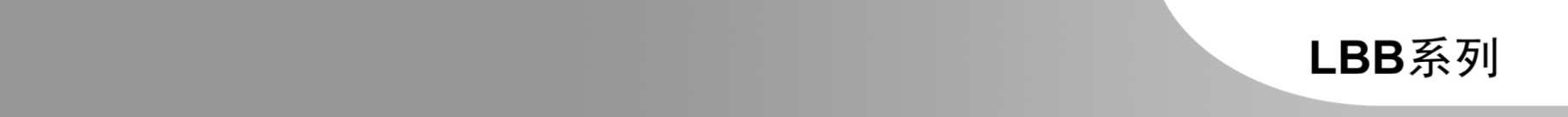 ● 80机座（3000rpm）                                                                 ● 80机座（3000rpm）                                                                 ● 80机座（3000rpm）                                                                 ● 80机座（3000rpm）                                                                 电机型号80ST-M01330L□BB80ST-M02430L□BB80ST-M03330L□BB功   率 0.4 Kw0.75 Kw1.0 Kw额定转矩1.3 Nm2.4 Nm3.3 Nm额定转速3000 rpm3000 rpm3000 rpm最高转速5000 rpm5000 rpm5000 rpm额定电流转子惯量0.577×10-4 Kgm2（0.637×10-4 Kgm2）0.934×10-4 Kgm2（0.994×10-4 Kgm2）1.164×10-4 Kgm2（1.724×10-4 Kgm2）机械时间常数1.286 ms0.823 ms0.758 ms最大电流最大转矩3.9 Nm7.2 Nm9.9 Nm型    号LLLLRLELGLCLALZΦSLBTUWLK80ST-M01330L□BB163（205）129(171)343108090619 0 -0.01370 0 -0.0363.562580ST-M02430L□BB185(227)151(193)3431080906197063.562580ST-M03330L□BB200(242)165(208)3431080906197063.5625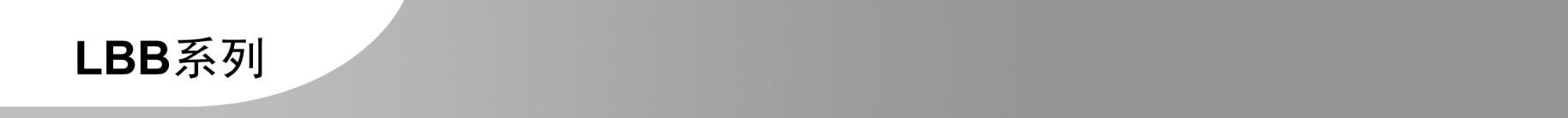 ● 110机座（1500rpm）● 110机座（1500rpm）● 110机座（1500rpm）● 110机座（1500rpm）● 110机座（1500rpm）电机型号110ST-M02515L□BB110ST-M03215L□BB110ST-M05415L□BB110ST-M06415L□BB功   率0.4 Kw0.5 Kw0.85 Kw1.0 Kw额定转矩2.5 Nm3.2 Nm5.4 Nm6.4 Nm额定转速1500 rpm1500 rpm1500 rpm1500 rpm最高转速3000 rpm3000 rpm3000 rpm3000 rpm额定电流转子惯量0.413×10-3 Kgm2（0.477×10-3 Kgm2）0.693×10-3 Kgm2（0.757×10-3 Kgm2）0.856×10-3 Kgm2（0.92×10-3 Kgm2）1.029×10-3 Kgm2（1.093×10-3 Kgm2）机械时间常数5.121 ms3.20 ms2.060 ms1.828 ms最大电流最大转矩7.5 Nm9.6 Nm16.2 Nm19.2 Nm● 110机座（2000rpm）● 110机座（2000rpm）● 110机座（2000rpm）电机型号110ST-M02420L□BB110ST-M04820L□BB功   率0.5 Kw1.0 Kw额定转矩2.4 Nm4.8 Nm额定转速2000 rpm2000 rpm最高转速3000 rpm3000 rpm额定电流转子惯量0.413×10-3 Kgm2（0.477×10-3 Kgm2）0.856×10-3 Kgm2（0.92×10-3 Kgm2）机械时间常数4.005 ms2.139 ms最大电流最大转矩7.2 Nm14.4 Nm型    号LLLLRLELGLCLALZΦSLBTUWLK110ST-M02515L□BB110ST-M02420L□BB214（256）158（200）56512110130919 0 -0.01395 0 -0.0463.5640110ST-M03215L□BB241（283）185（227）56512110130919 0 -0.01395 0 -0.0463.5640110ST-M04820L□BB110ST-M05415L□BB256（298）200（242）56512110130919 0 -0.01395 0 -0.0463.5640110ST-M06415L□BB273（315）217（259）56512110130919 0 -0.01395 0 -0.0463.5640● 130机座（1500rpm）● 130机座（1500rpm）● 130机座（1500rpm）● 130机座（1500rpm）● 130机座（1500rpm）● 130机座（1500rpm）电机型号130ST-M03215L□BB130ST-M05415L□BB130ST-M06415L□BB130ST-M09615L□BB130ST-M14615L□BB功   率0.5 Kw0.85 Kw1.0 Kw1.5 Kw2.3 Kw额定转矩3.2 Nm5.4Nm6.4 Nm9.6 Nm14.6 Nm额定转速1500 rpm1500 rpm1500 rpm1500 rpm1500 rpm最高转速3000 rpm3000 rpm3000 rpm3000 rpm3000 rpm额定电流转子惯量1.04×10-3 Kgm2（1.207×10-3 Kgm2）1.337×10-3 Kgm2（1.504×10-3 Kgm2）1.556×10-3 Kgm2（1.723×10-3 Kgm2）2.539×10-3 Kgm2（2.706×10-3 Kgm2）2.914×10-3 Kgm2（3.081×10-3 Kgm2）机械时间常数5.295 ms3.637 ms2.969 ms2.032 ms1.150 ms最大电流最大转矩9.6 Nm16.2 Nm19.2 Nm28.8 Nm43.8 Nm● 130机座（2000rpm）● 130机座（2000rpm）● 130机座（2000rpm）● 130机座（2000rpm）● 130机座（2000rpm）电机型号130ST-M04820L□BB130ST-M07220L□BB130ST-M09620L□BB130ST-M14320L□BB功   率1.0 Kw1.5 Kw2.0 Kw3.0 Kw额定转矩4.8 Nm7.2 Nm9.6 Nm14.3 Nm额定转速2000 rpm2000 rpm2000 rpm2000 rpm最高转速3000 rpm3000 rpm3000 rpm3000 rpm额定电流转子惯量1.337×10-3 Kgm2（1.504×10-3 Kgm2）1.959×10-3 Kgm2（2.126×10-3 Kgm2）2.539×10-3 Kgm2（2.706×10-3 Kgm2）2.914×10-3 Kgm2（3.081×10-3 Kgm2）机械时间常数3.615 ms2.864 ms1.823 ms0.630 ms最大电流最大转矩14.4 Nm21.6 Nm28.8 Nm42.9 Nm型号LLLLRLELGLCLALZΦSLBTUWLK130ST-M03215L□BB221（263）163（205）58612130145922 0 -0.013110 0 -0.0463.5640130ST-M04820L□BB130ST-M05415L□BB229（271）171（213）58612130145922 0 -0.013110 0 -0.0463.5640130ST-M06415L□BB239（281）181（223）58612130145922 0 -0.013110 0 -0.0463.5640130ST-M07220L□BB253（295）195（237）58612130145922 0 -0.013110 0 -0.0463.5640130ST-M09620L□BB130ST-M09615L□BB277（319）219（261）58612130145922 0 -0.013110 0 -0.0463.5640130ST-M14320L□BB130ST-M14615L□BB325（367）267（309）58612130145922 0 -0.013110 0 -0.0463.5640● 150机座（1500rpm）● 150机座（1500rpm）● 150机座（1500rpm）● 150机座（1500rpm）电机型号150ST-M14615L□BB150ST-M19115L□BB150ST-M14320L□BB功   率2.3 Kw3.0 Kw3.0 Kw额定转矩14.6 Nm19.1 Nm14.3 Nm额定转速1500 rpm1500 rpm2000 rpm最高转速3000 rpm3000 rpm3000 rpm额定电流转子惯量4.609×10-3 Kgm2（5.209×10-3 Kgm2）6.222×10-3 Kgm2（6.822×10-3 Kgm2）4.609×10-3 Kgm2（5.209×10-3 Kgm2）机械时间常数1.764 ms1.781 ms1.866 ms最大电流最大转矩43.8 Nm57.3 Nm42.9 Nm型号LLLLRLELGLCLALZΦSLBTUWLK150ST-M14320L□BB150ST-M14615L□BB312（374）231（293）816141501741128 0 -0.013130 0 -0.0474860150ST-M19115L□BB331（393）250（312）816141501741128 0 -0.013130 0 -0.0474860机座（mm）：110、130、150、180额定转矩（Nm）：2～55额定转速（rpm）：1500、2000、2500、3000额定功率（Kw）：0.6～8.6失电制动器：选配极对数：4绝缘等级：B、F防护等级：密封自冷式IP65安装方式：法兰盘适配驱动器工作电压（VAC）：380环境温度：0～55℃环境湿度：小于90%（无结露）110ST–M02030HF1BZ/C⑴⑵⑶⑷⑸⑹⑺⑻⑼⑽⑴ 机座号⑵ 交流永磁同步伺服电机⑶ 反馈元件类型⑷ 额定转矩：三位数×0.1Nm⑸ 额定转速： 二位数×100rpm⑹ 驱动器工作电压（VAC）：380⑺ 编码器代码⑻ 中惯量⑼ 安装了失电制动器⑽ 轴伸端键槽代码，无键无代码。电机型号主要参数主要参数主要参数主要参数电机型号额定转矩额定转速额定电流额定功率110ST-M02030H□B2 Nm3000 rpm0.6 Kw110ST-M04030H□B4 Nm3000 rpm1.2 Kw110ST-M05030H□B5 Nm3000 rpm1.5 Kw110ST-M06020H□B6 Nm2000 rpm1.2 Kw110ST-M06030H□B6 Nm3000 rpm1.6 Kw130ST-M04025H□B4 Nm2500 rpm1.0 Kw130ST-M05020H□B5 Nm2000 rpm1.0 Kw130ST-M05025H□B5 Nm2500 rpm1.3 Kw130ST-M06025H□B6 Nm2500 rpm1.5 Kw130ST-M07720H□B7.7 Nm2000 rpm1.6 Kw130ST-M07725H□B7.7 Nm2500 rpm5.5 A2.0 Kw130ST-M07730H□B7.7 Nm3000 rpm2.4 Kw130ST-M10015H□B10 Nm1500 rpm4.5 A1.5 Kw130ST-M10025H□B10 Nm2500 rpm7.0 A2.6 Kw130ST-M15015H□B15 Nm1500 rpm2.3 Kw130ST-M15025H□B15 Nm2500 rpm11.5 A3.8 Kw150ST-M15025H□B15 Nm2500 rpm.10.0 A3.8 Kw150ST-M18020H□B18 Nm2000 rpm3.6 Kw150ST-M23020H□B23 Nm2000 rpm13.5 A4.7 Kw150ST-M27020H□B27 Nm2000 rpm5.5 Kw180ST-M18020H□B18.0 Nm2000 rpm10.0 A3.6 Kw180ST-M23020H□B23.0 Nm2000 rpm13.5 A4.7 Kw180ST-M27020H□B27.0 Nm2000 rpm13.5 A5.5 Kw180ST-M36015H□B36.0 Nm1500 rpm14.0 A5.6 Kw180ST-M45015H□B45.0 Nm1500 rpm16.5 A7.0 Kw180ST-M55015H□B55.0 Nm1500 rpm20.5 A8.6 Kw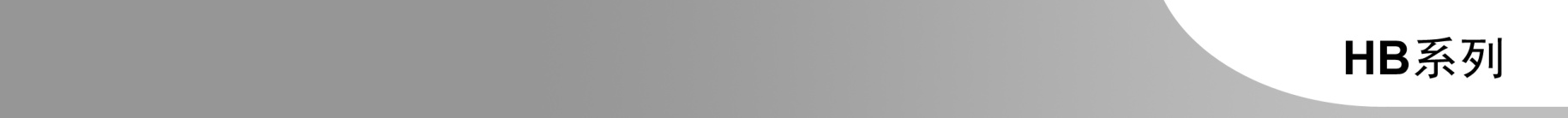 ● 110机座 ● 110机座 ● 110机座 ● 110机座 ● 110机座 ● 110机座 电机型号110ST-M02030H□B110ST-M04030H□B110ST-M05030H□B110ST-M06020H□B110ST-M06030H□B功   率0.6 Kw1.2 Kw1.5 Kw1.2 Kw1.6 Kw额定转矩2.0 Nm4.0 Nm5.0 Nm6.0 Nm6.0 Nm额定转速3000 rpm3000 rpm3000 rpm2000 rpm3000 rpm额定电流转子惯量0.413×10-3 Kgm2（0.477×10-3 Kgm2）0.693×10-3 Kgm2（0.757×10-3 Kgm2）0.856×10-3 Kgm2（0.92×10-3 Kgm2）1.029×10-3 Kgm2（1.093×10-3 Kgm2）1.029×10-3 Kgm2（1.093×10-3 Kgm2）机械时间常数6.979 ms3.682 ms2.594 ms2.174 ms1.942 ms最大电流最大转矩6.0 Nm12.0 Nm15.0 Nm18.0 Nm18.0 NmA型键B型键C型键型  号A (mm)A1 (mm)B (mm)L (mm)L1 (mm)L2 (mm)d (mm)b (mm)t (mm)110ST-M02030H□B1582007648403Φ19 0 -0.0136 0 -0.0315.5  0 -0.1110ST-M04030H□B18522710248403Φ19 0 -0.0136 0 -0.0315.5  0 -0.1110ST-M05030H□B20024211848403Φ19 0 -0.0136 0 -0.0315.5  0 -0.1110ST-M06020H□B110ST-M06030H□B21725913448403Φ19 0 -0.0136 0 -0.0315.5  0 -0.1● 130机座                                                                 ● 130机座                                                                 ● 130机座                                                                 ● 130机座                                                                 ● 130机座                                                                 电机型号130ST-M04025H□B130ST-M05020H□B130ST-M05025H□B130ST-M06025H□B功   率1.0 Kw1.0 Kw1.3 Kw1.5 Kw额定转矩4.0 Nm5.0 Nm5.0 Nm6.0 Nm额定转速2500 rpm2000 rpm2500 rpm2500 rpm额定电流转子惯量1.04×10-3 Kgm2（1.207×10-3 Kgm2）1.337×10-3 Kgm2（1.504×10-3 Kgm2）1.337×10-3 Kgm2（1.504×10-3 Kgm2）1.556×10-3 Kgm2（1.723×10-3 Kgm2）机械时间常数4.894 ms3.718 ms3.934 ms4.014 ms最大电流最大转矩12.0 Nm15.0 Nm15.0 Nm18.0 NmA型键B型键C型键型  号A (mm)A1 (mm)B (mm)L (mm)L1 (mm)L2 (mm)d (mm)b (mm)t (mm)130ST-M04025H□B1632058050405Φ22 0 -0.0136 0 -0.0318.5  0 -0.1130ST-M05020H□B130ST-M05025H□B1712138950405Φ22 0 -0.0136 0 -0.0318.5  0 -0.1130ST-M06025H□B1812239850405Φ22 0 -0.0136 0 -0.0318.5  0 -0.1● 130机座 ● 130机座 ● 130机座 ● 130机座 ● 130机座 电机型号130ST-M07720H□B130ST-M07725H□B130ST-M07730H□B130ST-M10015H□B功   率1.6 Kw2.0 Kw2.4 Kw1.5 Kw额定转矩7.7 Nm7.7 Nm7.7 Nm10Nm额定转速2000 rpm2500 rpm3000 rpm1500 rpm额定电流转子惯量1.959×10-3 Kgm2（2.126×10-3 Kgm2）1.959×10-3 Kgm2（2.126×10-3 Kgm2）1.959×10-3 Kgm2（2.126×10-3 Kgm2）2.539×10-3 Kgm2（2.706×10-3 Kgm2）机械时间常数2.115 ms2.490 ms2.157 ms2.669 ms最大电流最大转矩23.1Nm23.1 Nm23.1 Nm30.0 NmA型键B型键C型键型  号A (mm)A1 (mm)B (mm)L (mm)L1 (mm)L2 (mm)d (mm)b (mm)t (mm)130ST-M07720H□B130ST-M07725H□B130ST-M07730H□B19523711250405Φ22 0 -0.0136 0 -0.0318.5  0 -0.1130ST-M10015H□B21926113650405Φ22 0 -0.0136 0 -0.0318.5  0 -0.1● 130机座 ● 130机座 ● 130机座 ● 130机座 电机型号130ST-M10025H□B130ST-M15015H□B130ST-M15025H□B功   率2.6 Kw2.3 Kw3.9 Kw额定转矩10.0 Nm15.0 Nm15.0 Nm额定转速2500 rpm1500 rpm2500 rpm额定电流转子惯量2.539×10-3 Kgm2（2.706×10-3 Kgm2）2.914×10-3 Kgm2（3.081×10-3 Kgm2）2.914×10-3 Kgm2（3.081×10-3 Kgm2）机械时间常数2.376 ms1.350 ms1.218 ms最大电流最大转矩30.0 Nm45.0 Nm45.0 NmA型键B型键C型键型  号A (mm)A1 (mm)B (mm)L (mm)L1 (mm)L2 (mm)d (mm)b (mm)t (mm)130ST-M10025H□B21926113650405Φ22 0 -0.0136 0 -0.0318.5  0 -0.1130ST-M15015H□B130ST-M15025H□B26730918450405Φ22 0 -0.0136 0 -0.0318.5  0 -0.1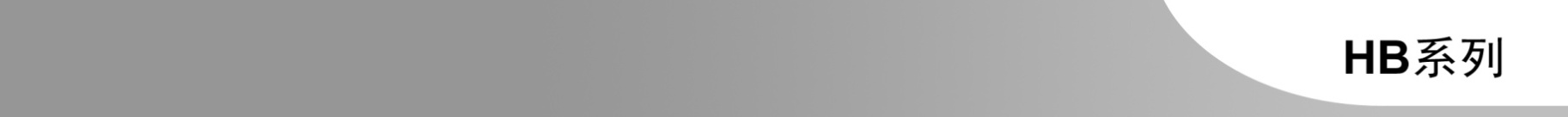 ● 150机座 ● 150机座 ● 150机座 ● 150机座 ● 150机座 电机型号150ST-M15025H□B150ST-M18020H□B150ST-M23020H□B150ST-M27020H□B功   率3.8 Kw3.6 Kw4.7 Kw5.5 Kw额定转矩15.0 Nm18.0 Nm23.0 Nm27.0 Nm额定转速2500 rpm2000 rpm2000 rpm2000 rpm额定电流转子惯量4.609×10-3 Kgm2（5.209×10-3 Kgm2）6.222×10-3 Kgm2（6.822×10-3 Kgm2）8.345×10-3 Kgm2（8.945×10-3 Kgm2）9.871×10-3 Kgm2（10.471×10-3 Kgm2）机械时间常数2.594 ms2.268 ms2.026 ms1.947 ms最大电流最大转矩45.0 Nm54.0 Nm69.0 Nm81.0 NmA型键B型键C型键型  号A (mm)A1 (mm)B (mm)L (mm)L1 (mm)L2 (mm)d (mm)b (mm)t (mm)150ST-M15025H□B2312931467260（B型）55（C型）5Φ28 0 -0.0138 0 -0.0324  0 -0.1150ST-M18020H□B2503121667260（B型）55（C型）5Φ28 0 -0.0138 0 -0.0324  0 -0.1150ST-M23020H□B2803421967260（B型）55（C型）5Φ28 0 -0.0138 0 -0.0324  0 -0.1150ST-M27020H□B3063682227260（B型）55（C型）5Φ28 0 -0.0138 0 -0.0324  0 -0.1● 180机座（2000rpm）● 180机座（2000rpm）● 180机座（2000rpm）● 180机座（2000rpm）电机型号180ST-M18020H□B180ST-M23020H□B180ST-M27020H□B功   率3.6 Kw4.7 Kw5.5 Kw额定转矩18.0 Nm23.0 Nm27.0 Nm额定转速2000 rpm2000 rpm2000 rpm额定电流10.0 A13.5 A13.5 A☆转子惯量5.326 Kgm2×10-3（5.926 Kgm2×10-3）6.628 Kgm2×10-3（7.228 Kgm2×10-3）7.836 Kgm2×10-3（8.436 Kgm2×10-3）机械时间常数1.332 ms1.094 ms1.352 ms最大电流30.0 A40.5 A40.5 A最大转矩54.0Nm69.0 Nm81.0 Nm● 180机座（1500rpm）                                                                   ● 180机座（1500rpm）                                                                   ● 180机座（1500rpm）                                                                   ● 180机座（1500rpm）                                                                   电机型号180ST-M36015H□B180ST-M45015H□B180ST-M55015H□B功   率5.6 Kw7.0 Kw8.6 Kw额定转矩36.0 Nm45.0 Nm55.0 Nm额定转速1500 rpm1500 rpm1500 rpm额定电流14.0 A16.5 A20.5 A☆转子惯量9.957 Kgm2×10-3（10.557 Kgm2×10-3）11.834 Kgm2×10-3（12.434 Kgm2×10-3）13.796 Kgm2×10-3（14.369 Kgm2×10-3）机械时间常数0.945 ms0.853 ms1.008 ms最大电流45.0A51.0A63.0 A最大转矩108.0 Nm135.0 Nm165.0 Nm型    号LLLLRLELGLCLALZΦSLBTUWLK180ST-M18020H□B321（393）242（314）7942018020013.535 0 -0.013150 0 -0.04851063180ST-M23020H□B345（417）266（338）7942018020013.535 0 -0.013150 0 -0.04851063180ST-M27020H□B365（437）286（358）7942018020013.535 0 -0.013150 0 -0.04851063180ST-M36015H□B399（471）320（392）7942018020013.535 0 -0.013150 0 -0.04851063180ST-M45015H□B431（503）352（424）7942018020013.535 0 -0.013150 0 -0.04851063180ST-M55015H□B463（535）384（456）7942018020013.535 0 -0.013150 0 -0.04851063机座（mm）：110、130、150、180额定转矩（Nm）：2.5～55额定转速（rpm）：1500、2000最高转速（rpm）：3000额定功率（Kw）：0.4～8.6失电制动器：选配极对数：4绝缘等级：B、F防护等级：密封自冷式IP65安装方式：法兰盘适配驱动器工作电压（VAC）：380环境温度：0～55℃环境湿度：小于90%（无结露）110ST–M02420HMBBZ/C⑴⑵⑶⑷⑸⑹⑺⑻⑼⑽⑴ 机座号⑵ 交流永磁同步伺服电机⑶ 反馈元件类型⑷ 额定转矩：三位数×0.1Nm⑸ 额定转速： 二位数×100rpm⑹ 驱动器工作电压（VAC）：380⑺ 编码器代码⑻ 中惯量⑼ 具有最高转速特性⑽ 安装了失电制动器⑿ 轴伸端键槽代码，无键无代码。电机型号主要参数主要参数主要参数主要参数主要参数电机型号额定转矩额定转速最高转速额定电流额定功率110ST-M02515H□BB2.5 Nm1500 rpm3000 rpm2.5 A0.4 Kw110ST-M03215H□BB3.2 Nm1500 rpm3000 rpm0.5 Kw110ST-M05415H□BB5.4 Nm1500 rpm3000 rpm0.85 Kw110ST-M06415H□BB6.4 Nm1500 rpm3000 rpm4.0 A1.0 Kw110ST-M02420H□BB2.4 Nm2000 rpm3000 rpm0.5 Kw110ST-M04820H□BB4.8 Nm2000 rpm3000 rpm1.0 Kw130ST-M03215H□BB3.2 Nm1500 rpm3000 rpm0.5 Kw130ST-M05415H□BB5.4 Nm1500 rpm3000 rpm0.85 Kw130ST-M06415H□BB6.4 Nm1500 rpm3000 rpm1.0 Kw130ST-M09615H□BB9.6 Nm1500 rpm3000 rpm1.5 Kw130ST-M14615H□BB14.3 Nm1500 rpm3000 rpm2.3 Kw130ST-M04820H□BB4.8 Nm2000 rpm3000 rpm1.0 Kw130ST-M07220H□BB7.2 Nm2000 rpm3000 rpm1.5 Kw130ST-M09620H□BB9.6 Nm2000 rpm3000 rpm7.5 A2.0 Kw130ST-M14320H□BB14.3 Nm2000 rpm3000 rpm3.0 Kw150ST-M14615H□BB14.6 Nm1500 rpm3000 rpm2.3 Kw150ST-M19115H□BB19.1 Nm1500 rpm3000 rpm12.0 A3.0 Kw150ST-M22315H□BB22.3 Nm1500 rpm3000 rpm13.0 A3.5 Kw150ST-M28715H□BB28.7 Nm1500 rpm3000 rpm17.0 A4.5 Kw150ST-M14320H□BB14.3 Nm2000 rpm3000 rpm3.0 Kw150ST-M23920H□BB23.9 Nm2000 rpm3000 rpm5.0 Kw150ST-M26320H□BB26.3 Nm2000 rpm3000 rpm5.5 Kw180ST-M18020H□BB18.0 Nm2000 rpm3000 rpm12.5 A3.6 Kw180ST-M23020H□BB23.0 Nm2000 rpm3000 rpm15.0 A4.7 Kw180ST-M27020H□BB27.0 Nm2000 rpm3000 rpm18.0 A5.5 Kw180ST-M36015H□BB36.0 Nm1500 rpm3000 rpm22.5 A5.6 Kw180ST-M45015H□BB45.0 Nm1500 rpm3000 rpm30.0 A7.0 Kw180ST-M55015H□BB55.0 Nm1500 rpm3000 rpm35.0 A8.6 Kw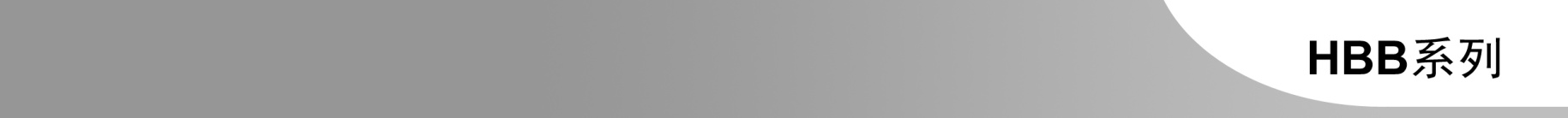 ● 110机座（1500rpm）● 110机座（1500rpm）● 110机座（1500rpm）● 110机座（1500rpm）● 110机座（1500rpm）电机型号110ST-M02515H□BB110ST-M03215H□BB110ST-M05415H□BB110ST-M06415H□BB功   率0.4 Kw0.5 Kw0.85 Kw1.0 Kw额定转矩2.5 Nm3.2 Nm5.4 Nm6.4 Nm额定转速1500 rpm1500 rpm1500 rpm1500 rpm最高转速3000 rpm3000 rpm3000 rpm3000 rpm额定电流转子惯量0.413×10-3 Kgm2（0.477×10-3 Kgm2）0.693×10-3 Kgm2（0.757×10-3 Kgm2）0.856×10-3 Kgm2（0.92×10-3 Kgm2）1.029×10-3 Kgm2（1.093×10-3 Kgm2）机械时间常数5.044 ms3.741 ms2.237 ms1.756 ms最大电流8.0 A最大转矩7.5 Nm9.6 Nm16.2 Nm19.2 Nm● 110机座（2000rpm）                                                                ● 110机座（2000rpm）                                                                ● 110机座（2000rpm）                                                                电机型号110ST-M02420H□BB110ST-M04820H□BB功   率0.5 Kw1.0 Kw额定转矩2.4 Nm4.8 Nm额定转速2000 rpm2000 rpm最高转速3000 rpm3000 rpm额定电流转子惯量0.413×10-3 Kgm2（0.477×10-3 Kgm2）0.856×10-3 Kgm2（0.92×10-3 Kgm2）机械时间常数7.160 ms2.497 ms最大电流最大转矩7.2 Nm14.4 Nm型    号LLLLRLELGLCLALZΦSLBTUWLK110ST-M02515H□BB110ST-M02420H□BB214（256）158（200）56512110130919 0 -0.01395 0 -0.0463.5640110ST-M03215H□BB241（283）185（227）56512110130919 0 -0.01395 0 -0.0463.5640110ST-M04820H□BB110ST-M05415H□BB256（298）200（242）56512110130919 0 -0.01395 0 -0.0463.5640110ST-M06415H□BB273（315）217（259）56512110130919 0 -0.01395 0 -0.0463.5640● 130机座（1500rpm）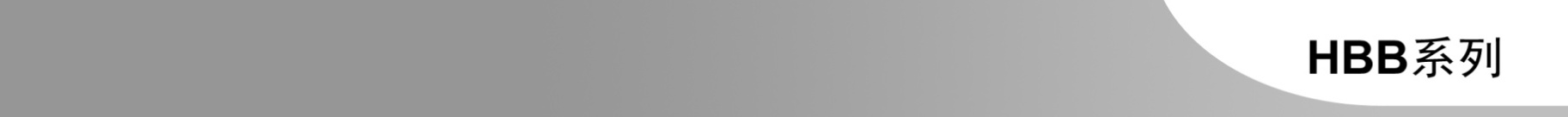 ● 130机座（1500rpm）● 130机座（1500rpm）● 130机座（1500rpm）● 130机座（1500rpm）● 130机座（1500rpm）电机型号130ST-M03215H□BB130ST-M05415H□BB130ST-M06415H□BB130ST-M09615H□BB130ST-M14615H□BB功   率0.5 Kw0.85 Kw1.0 Kw1.5 Kw2.3 Kw额定转矩3.2 Nm5.4Nm6.4 Nm9.6 Nm14.6 Nm额定转速1500 rpm1500 rpm1500 rpm1500 rpm1500 rpm最高转速3000 rpm3000 rpm3000 rpm3000 rpm3000 rpm额定电流转子惯量1.04×10-3 Kgm2（1.207×10-3 Kgm2）1.337×10-3 Kgm2（1.504×10-3 Kgm2）1.556×10-3 Kgm2（1.723×10-3 Kgm2）2.539×10-3 Kgm2（2.706×10-3 Kgm2）2.914×10-3 Kgm2（3.081×10-3 Kgm2）机械时间常数6.200 ms4.465 ms3.074 ms1.904 ms1.284 ms最大电流最大转矩9.6 Nm16.2 Nm19.2 Nm28.8 Nm43.8 Nm● 130机座（2000rpm）                                                                 ● 130机座（2000rpm）                                                                 ● 130机座（2000rpm）                                                                 ● 130机座（2000rpm）                                                                 ● 130机座（2000rpm）                                                                 电机型号130ST-M04820H□BB130ST-M07220H□BB130ST-M09620H□BB130ST-M14320H□BB功   率1.0 Kw1.5 Kw2.0 Kw3.0 Kw额定转矩4.8 Nm7.2 Nm9.6 Nm14.3 Nm额定转速2000 rpm2000 rpm2000 rpm2000 rpm最高转速3000 rpm3000 rpm3000 rpm3000 rpm额定电流转子惯量1.337×10-3 Kgm2（1.504×10-3 Kgm2）1.959×10-3 Kgm2（2.126×10-3 Kgm2）2.539×10-3 Kgm2（2.706×10-3 Kgm2）2.914×10-3 Kgm2（3.081×10-3 Kgm2）机械时间常数4.210 ms2.925 ms2.975 ms1.320 ms最大电流最大转矩14.4 Nm21.6 Nm28.8 Nm42.9 Nm型号LLLLRLELGLCLALZΦSLBTUWLK130ST-M03215H□BB221（263）163（205）58612130145922 0 -0.013110 0 -0.0463.5640130ST-M04820H□BB130ST-M05415H□BB229（271）171（213）58612130145922 0 -0.013110 0 -0.0463.5640130ST-M06415H□BB239（281）181（223）58612130145922 0 -0.013110 0 -0.0463.5640130ST-M07220H□BB253（295）195（237）58612130145922 0 -0.013110 0 -0.0463.5640130ST-M09620H□BB130ST-M09615H□BB277（319）219（261）58612130145922 0 -0.013110 0 -0.0463.5640130ST-M14320H□BB130ST-M14615H□BB325（367）267（309）58612130145922 0 -0.013110 0 -0.0463.5640● 150机座（1500rpm）● 150机座（1500rpm）● 150机座（1500rpm）● 150机座（1500rpm）● 150机座（1500rpm）电机型号150ST-M14615H□BB150ST-M19115H□BB150ST-M22315H□BB150ST-M28715H□BB功   率2.3 Kw3.0 Kw3.5 Kw4.5 Kw额定转矩14.6 Nm19.1 Nm22.3 Nm28.7 Nm额定转速1500 rpm1500 rpm1500 rpm1500 rpm最高转速3000 rpm3000 rpm3000 rpm3000 rpm额定电流转子惯量4.609×10-3 Kgm2（5.209×10-3 Kgm2）6.222×10-3 Kgm2（6.822×10-3 Kgm2）8.345×10-3 Kgm2（8.945×10-3 Kgm2）9.871×10-3 Kgm2（10.471×10-3 Kgm2）机械时间常数2.171 ms1.989 ms1.975 ms1.798 ms最大电流最大转矩43.8 Nm57.3 Nm66.9 Nm86.1 Nm● 150机座（2000rpm）                                                                   ● 150机座（2000rpm）                                                                   ● 150机座（2000rpm）                                                                   ● 150机座（2000rpm）                                                                   电机型号150ST-M14320H□BB150ST-M23920H□BB150ST-M26320H□BB功   率3.0 Kw5.0 Kw5.5 Kw额定转矩14.3 Nm23.9 Nm26.3 Nm额定转速2000 rpm2000 rpm2000 rpm最高转速3000 rpm3000 rpm3000 rpm额定电流转子惯量4.609×10-3 Kgm2（5.209×10-3 Kgm2）8.345×10-3 Kgm2（8.945×10-3 Kgm2）9.871×10-3 Kgm2（10.471×10-3 Kgm2）机械时间常数2.223 ms2.028 ms1.810 ms最大电流最大转矩42.9 Nm71.7 Nm78.9 Nm型号LLLLRLELGLCLALZΦSLBTUWLK150ST-M14615H□BB150ST-M14320H□BB312（374）231（293）816141501741128 0 -0.013130 0 -0.0474860150ST-M19115H□BB331（393）250（312）816141501741128 0 -0.013130 0 -0.0474860150ST-M22315H□BB150ST-M23920H□BB361（423）280（342）816141501741128 0 -0.013130 0 -0.0474860150ST-M28715H□BB150ST-M26320H□BB387（449）306（368）816141501741128 0 -0.013130 0 -0.0474860● 180机座（2000rpm）● 180机座（2000rpm）● 180机座（2000rpm）● 180机座（2000rpm）电机型号180ST-M18020H□BB180ST-M23020H□BB180ST-M27020H□BB 功   率3.6 Kw4.7 Kw5.5 Kw额定转矩18.0 Nm23.0 Nm27.0 Nm额定转速2000 rpm2000 rpm2000 rpm最高转速3000 rpm3000 rpm3000 rpm额定电流12.5 A15.0 A18.0 A转子惯量5.326 Kgm2×10-3（5.926 Kgm2×10-3）6.628 Kgm2×10-3（7.228 Kgm2×10-3）7.836 Kgm2×10-3（8.436 Kgm2×10-3）机械时间常数1.418 ms1.015 ms0.972 ms最大电流37.5A45.0A54.0 A最大转矩54.0Nm69.0 Nm81.0 Nm● 180机座（1500rpm）                                                                   ● 180机座（1500rpm）                                                                   ● 180机座（1500rpm）                                                                   ● 180机座（1500rpm）                                                                   电机型号180ST-M36015H□BB180ST-M45015H□BB180ST-M55015H□BB功   率5.6 Kw7.0 Kw8.6 Kw额定转矩36.0 Nm45.0 Nm55.0 Nm额定转速1500 rpm1500 rpm1500 rpm最高转速3000 rpm3000 rpm3000 rpm额定电流22.5 A30.0A35.0 A转子惯量9.957 Kgm2×10-3（10.557 Kgm2×10-3）11.834 Kgm2×10-3（12.434 Kgm2×10-3）13.796 Kgm2×10-3（14.369 Kgm2×10-3）机械时间常数0.875 ms0.962 ms0.704 ms最大电流67.5A90.0A108.0 A最大转矩108.0 Nm135.0 Nm165.0 Nm型    号LLLLRLELGLCLALZΦSLBTUWLK180ST-M18020H□BB321（393）242（314）7942018020013.535 0 -0.013150 0 -0.04851063180ST-M23020H□BB345（417）266（338）7942018020013.535 0 -0.013150 0 -0.04851063180ST-M27020H□BB365（437）286（358）7942018020013.535 0 -0.013150 0 -0.04851063180ST-M36015H□BB399（471）320（392）7942018020013.535 0 -0.013150 0 -0.04851063180ST-M45015H□BB431（503）352（424）7942018020013.535 0 -0.013150 0 -0.04851063180ST-M55015H□BB463（535）384（456）7942018020013.535 0 -0.013150 0 -0.04851063功率型伺服电机机座（mm）：180额定转矩（Nm）：27～70额定转速（rpm）：1800、2000最高转速（rpm）：2500额定功率（Kw）：5.5～11.7工作制：S1极对数：4绝缘等级：F防护等级：强迫风冷式IP54安装方式：法兰盘、卧式适配驱动器工作电压（VAC）：380环境温度：0～55℃环境湿度：小于90%（无结露）180STP–M27020HFBBP/C⑴⑵⑶⑷⑸⑹⑺⑻⑼⑽⑴ 机座号⑵ 功率型交流永磁同步伺服电机⑶ 反馈元件类型⑷ 额定转矩：三位数×0.1Nm⑸ 额定转速： 二位数×100rpm⑹ 驱动器工作电压（VAC）：380⑺ 编码器代码⑻ 中惯量⑼ 具有最高转速特性⑽ 温度反馈元件代码⑾ 轴伸端键槽代码，无键无代码。电机型号主要参数主要参数主要参数主要参数主要参数电机型号额定转矩额定转速最高转速额定电流额定功率180STP-M27020H□BB△27.0 Nm2000 rpm2500 rpm13.5 A5.5 Kw180STP-M36020H□BB△36.0 Nm2000 rpm2500 rpm20.0 A7.5 Kw180STP-M45018H□BB△45.0 Nm1800 rpm2500 rpm23.5 A8.5 Kw180STP-M55018H□BB△55.0 Nm1800 rpm2500 rpm30.0 A10 Kw180STP-M70016H□BB△70.0 Nm1800 rpm2500 rpm38.0 A13.2 Kw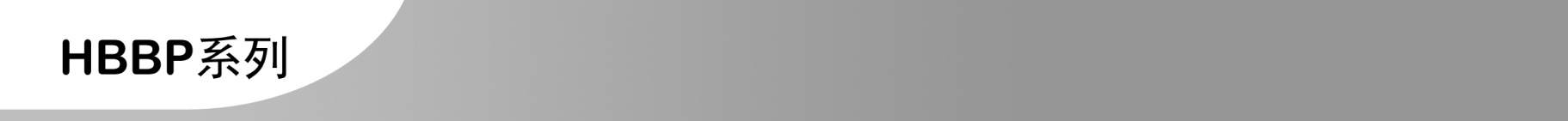 ● 180机座● 180机座● 180机座● 180机座电机型号180STP-M27020H□BB△180STP-M36020H□BB△180STP-M45018H□BB△ 功   率5.5 Kw7.5 Kw8.5 Kw额定转矩27.0 Nm36.0 Nm45.0 Nm额定转速2000 rpm2000 rpm1800 rpm最高转速2500 rpm2500 rpm2500 rpm额定电流13.5 A20.0 A23.5 A转子惯量5.361 Kgm2×10-3（5.961Kgm2×10-3）6.840 Kgm2×10-3（7.44Kgm2×10-3）7.970 Kgm2×10（8.57Kgm2×10-3）-3机械时间常数1.347 ms1.317 ms1.206 ms最大电流42.0A62.0A72.0 A最大转矩81.0Nm108.0 Nm135.0 Nm● 180机座● 180机座● 180机座电机型号180STP-M55018H□BB△180STP-M70016H□BB△ 功   率10.0 Kw11.7 Kw额定转矩55.0 Nm70.0 Nm额定转速1800 rpm1600 rpm最高转速2500 rpm2500 rpm额定电流30.0 A38.0 A转子惯量9.946 Kgm2×10-3（10.546Kgm2×10-3）11.896 Kgm2×10-3（12.496Kgm2×10-3）机械时间常数1.039 ms1.041 ms最大电流92.0 A115 A最大转矩165.0 Nm210.0 Nm型    号LLLLRLELGLCLALZΦSLBTUWLK180STP-M27020H□BB4163377952018020013.535 0 -0.013150 0 -0.04851063180STP-M36020H□BB4403617952018020013.535 0 -0.013150 0 -0.04851063180STP-M45018H□BB4603817952018020013.535 0 -0.013150 0 -0.04851063180STP-M55018H□BB4944157952018020013.535 0 -0.013150 0 -0.04851063180STP-M70016H□BB5264477952018020013.535 0 -0.013150 0 -0.04851063